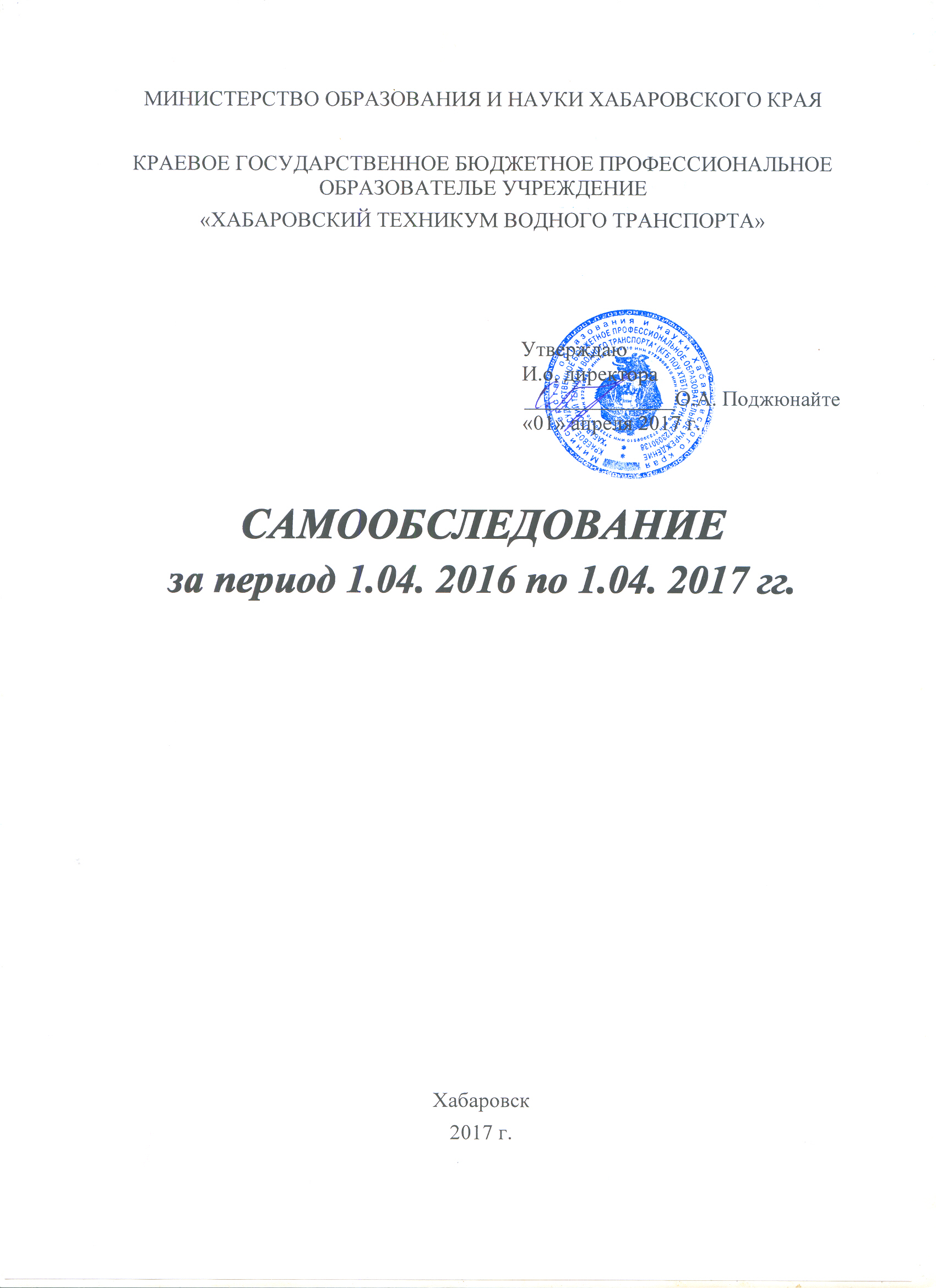 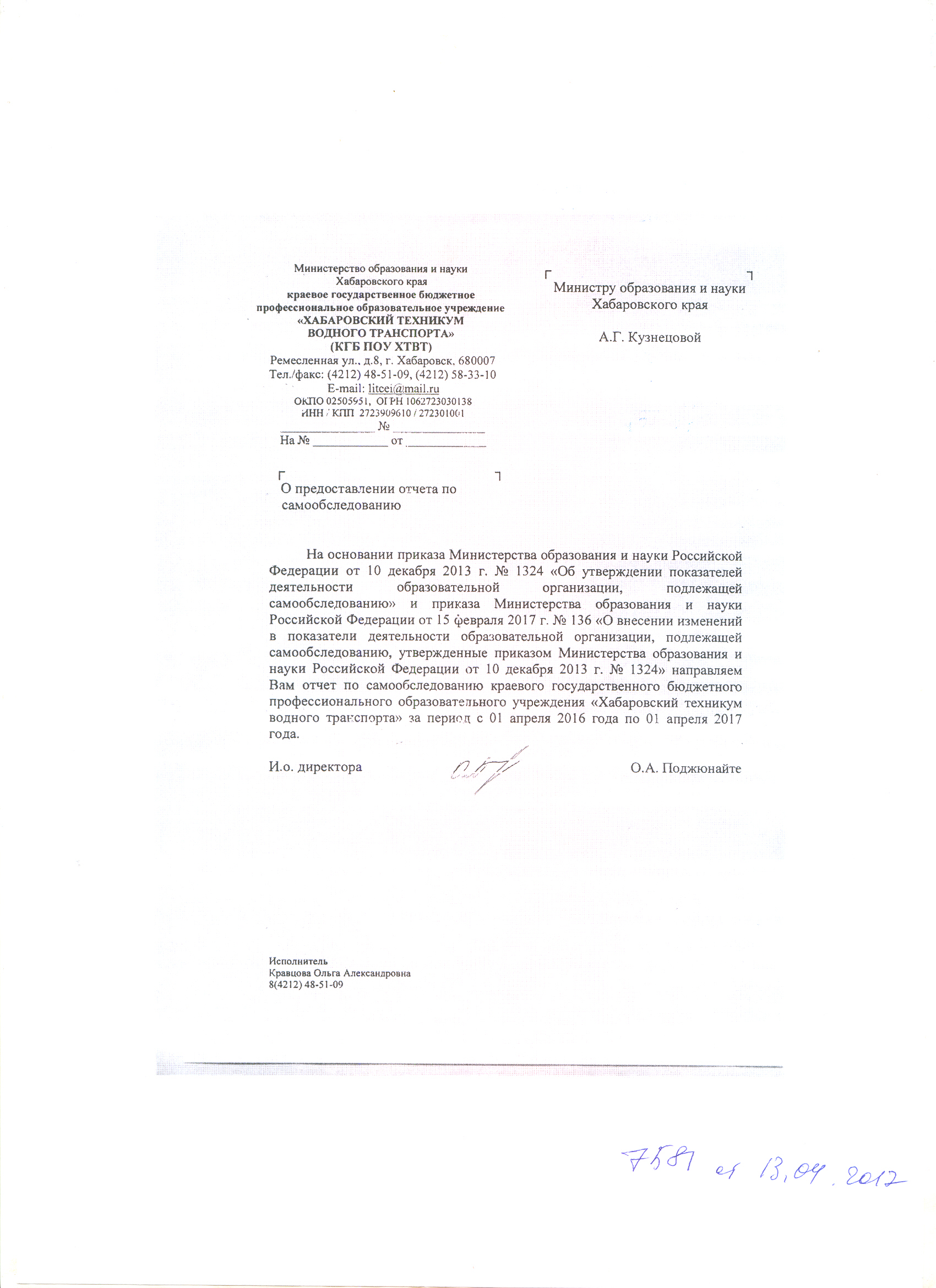 СОДЕРЖАНИЕСамообследование деятельности краевого государственного бюджетного профессионального образовательного учреждения «Хабаровский техникум водного транспорта» подготовлено в соответствии с Федеральным законом «Об образовании в Российской Федерации» от 29 декабря 2012 года № 273-ФЗ; приказом Министерства образования и науки Российской Федерации от 14 июня 2013 г. № 462 «Об утверждении Порядка проведения самообследования образовательной организацией». Целью проведения самообследования является анализ соответствия уровня и качества подготовки, обучающихся и выпускников требованиям федеральных государственных образовательных стандартов по реализуемым образовательным программам, а также выполнение техникумом государственного  задания.В состав рабочей группы по подготовке самообследования КГБ ПОУ «Хабаровский техникум водного транспорта» вошли: Поджюнайте О.А. -  исполняющий обязанности директора;Троцкая Е.В. – зам. директора по учебной работе;Жукова Т.А. – заместитель директора по учебно-воспитательной работе;Кравцова О.А. – старший методист; Копий О.А. – главный бухгалтер;Смолина И.В. – зав. библиотекой;Старков С.Ю. – зам. директора по административно-хозяйственной работе;Кириллова Э.Е. – специалист по кадрам.Основная цель, поставленная перед техникумом за анализируемый период: Комплексное развитие КГБ ПОУ СПО «Хабаровский техникум водного транспорта», позволяющее повысить качество предоставления образовательных услуг, направленное на подготовку высококвалифицированных специалистов среднего звена и рабочих кадров Задачи, которые решались за истекший период:1.Определение  стратегии и ключевых направлений развития  техникума.  2. Корректировка образовательных программ и развитие механизма контроля качества подготовки обучающихся.3. Создание условий  для  профессионального роста и реализации  имеющегося потенциала работников.4. Развитие и эффективное  использование ресурсов и  материально-технической базы техникума. 5. Совершенствование системы социального партнёрства. 6. Социальная и трудовая адаптация выпускников. 1.Определение  стратегии и ключевых направлений развития  техникума.  2. Корректировка образовательных программ и развитие механизма контроля качества подготовки обучающихся.3. Создание условий  для  профессионального роста и реализации  имеющегося потенциала работников.4. Развитие и эффективное  использование ресурсов и  материально-технической базы техникума. 5. Совершенствование системы социального партнёрства. 6. Социальная и трудовая адаптация выпускников. Организационно-правовое обеспечение образовательнойдеятельности 1.1 Общие сведенияТехникум был создан 20 июля 1941 года приказом № 91 по Краевому управлению трудовых резервов, как РУ № 5 на базе судоремонтного завода, ныне Хабаровская ремонтно-эксплуатационная база флота. На основании приказа краевого учебно-производственного объединения профессионального образования №416-П от 29.12.1991 г. СПТУ №5 переименовано в «Профессиональное училище № 5» г. Хабаровска.На основании приказа краевого учебно-производственного объединения профессионального образования от 19.07.1993 г. №267-П Профессиональное училище №5 переименовано в государственное образовательное учреждение начального профессионального образования  «Профессиональное училище №5».На основании приказа №148-П от 16.03.2005 г. «О присвоение статуса лицея» департамента начального профессионального образования, Министерства образования Хабаровского края 10.03.2005 г. краевое государственное образовательное учреждение начального профессионального образования «Профессиональное училище №5» переименовано в краевое государственное образовательное учреждение начального профессионального образования «Профессиональный (речной) лицей №5». На основании Постановления Губернатора Хабаровского края от 06.05.2006 г. №106 «О реорганизации краевых образовательных учреждений начального профессионального образования» 01.07.2006 г. краевое государственное образовательное учреждение начального профессионального образования «Профессиональный (речной) лицей №5» реорганизован в краевое государственное образовательное учреждение среднего профессионального образования «Транспортный колледж №5».На основании приказа Министерства образования Хабаровского края от 21.05.2009 года № 711 «О переименовании краевого государственного образовательного учреждения среднего профессионального образования «Транспортный колледж № 5» КГОУ СПО «Транспортный колледж № 5» переименован в краевое образовательное учреждение среднего профессионального образования «Хабаровский техникум водного транспорта». На основании распоряжения Министерства образования и науки Хабаровского края от 14.06.2011 года № 513 «О переименовании краевых государственных учреждений, подведомственных Министерству образования и науки Хабаровского края КГОУ СПО «Хабаровский техникум водного транспорта» переименован в краевое государственное бюджетное образовательное учреждение среднего профессионального образования «Хабаровский техникум водного транспорта» (КГБОУ СПО ХТВТ).На основании распоряжения Министерства образования и науки Хабаровского края от 29.06.2015 года № 1434 «О переименовании краевых государственных учреждений, подведомственных Министерству образования и науки Хабаровского края КГОУ СПО «Хабаровский техникум водного транспорта» переименован в краевое государственное бюджетное профессиональное образовательное учреждение «Хабаровский техникум водного транспорта» (КГБ ПОУ ХТВТ).Таблица 11.2  Правовой статус техникумаКраевое государственное бюджетное профессиональное образовательное учреждение «Хабаровский техникум водного транспорта» является учреждением профессионального образования, реализующим программы профессионального образования по программам подготовки специалистов среднего звена и программам подготовки квалифицированных рабочих и служащих. Учредителем техникума является Министерство образования и науки Хабаровского края. Организационно-методическое руководство, координацию и контроль за деятельностью техникума осуществляет Министерство образования и науки Хабаровского края.Форма собственности Учреждения – государственная краевая собственность. Организационно-правовая форма техникума: некоммерческая организация. Полное официальное наименование: краевое государственное бюджетное профессиональное образовательное учреждение «Хабаровский техникум водного транспорта», сокращенное официальное наименование – КГБ ПОУ  ХТВТ. Техникум в своей деятельности руководствуется следующими документами:Конституцией РФ;Федеральным законом РФ «Об образовании в Российской Федерации» от 29 декабря . № 273-ФЗ;Приказом Министерства образования и науки  Хабаровского края от 28 сентября 2015 г. № 42 «Об утверждении контрольных цифр приема обучающихся на 2016-2017 учебный год по образовательным программам среднего профессионального образования»;Приказом Министерства образования и науки Хабаровского края от 29.09.2015 № 43 «О внесении изменений в контрольные цифры приема на 2015\2016 учебный год»;Приказом Министерства образования и науки РФ от 14 июня 2013 г. № 464 «Об утверждении Порядка организации и осуществления образовательной деятельности по образовательным программам среднего профессионального образования» с изменениями от 22.01.2014 г. №31, от 15.12.2014 г. №1580.В КГБ ПОУ «Хабаровский техникум водного транспорта» имеются необходимые учредительные документы, регламентирующие его деятельность в статусе техникума: Устав краевого государственного бюджетного профессионального образовательного учреждения «Хабаровский техникум водного транспорта»;лицензия на право осуществления образовательной деятельности по образовательным программам, указанным в приложении от 24 августа 2015 года регистрационный номер №1983, выданная Министерством образования и науки Хабаровского края; предусмотренные Уставом КГБ ПОУ «Хабаровский техникум водного транспорта» локальные акты, регламентирующие деятельность структурных подразделений техникума, преподавателей, сотрудников и студентов, разработанные в соответствии с действующим законодательством: Список локальных актов.Коллективный договор на 2015-2018 гг.Правила внутреннего  трудового распорядкаЛокальные нормативные акты, регламентирующие деятельность структурных подразделений и органов управленияПоложение о приемной комиссии КГБ ПОУ ХТВТПоложение о локальном центре тестирования.Положение о службе примирения.Положение о бракеражной комиссии.Положение о стипендиальной комиссии.Положение об апелляционной комиссии.Положение о контрактной службе.Положение о Совете руководства.Положение о педагогическом совете.Положение о Совете профилактики.Положение о Совете старшин.Положение о бухгалтерии.Положение об отделе кадров.Положение о библиотеке.Положение об общем собранииПоложение о закупке товаровПоложение об экспертной комиссииПоложение об аттестационной комиссии Положение о комиссии по управлению имуществом коллектива учрежденияПоложение о Попечительском СоветеЛокальные нормативные акты, регламентирующиеучебно-методическую деятельностьПравила приема граждан в КГБ ПОУ ХТВТ на обучение по образовательным программам среднего профессионального образования по подготовке специалистов среднего звена и квалифицированных рабочих и служащих на 2016/2017 учебный год.Положение об организации государственной итоговой аттестации по образовательным программам среднего профессионального образования в КГБ ПОУ ХТВТПоложение о порядке зачета результатов освоения обучающимися учебных предметов, курсов, дисциплин (модулей), практики, дополнительным образовательным программам.Положение о порядке перевода студентов с обучения на основе полного возмещения затрат (коммерческая основа обучения) на обучение за счет бюджетных ассигнований (бюджетная основа обучения).Правила оказания платных образовательных услуг.Порядок освоения учебных предметов, курсов, дисциплин (модулей) за рамками основной программы, одновременного освоения нескольких основных программ.Положение об организации и осуществлении образовательной деятельности по образовательным программам среднего профессионального образования.Положение о порядке перевода, восстановления и отчисления студентов.Положение об организации питания обучающихся и работников КГБ ПОУ ХТВТ.Положение об организации курсового проектирования. Положение об  экзамене (квалификационном).Положение о текущем контроле знаний и промежуточной аттестации обучающихся.Положение о  методических разработках.Положение о научно-методическом совете.Положение о методической работе.Положение о предметно-цикловых комиссиях.Положение о внутренней системе оценки качества образования.Положение о порядке аттестации педагогических работниковПоложение о мониторинге эффективности профессиональной деятельности педагогов.Положение о социальном педагоге.Положение о Дне науки в КГБ ПОУ ХТВТ.Положение о портфолио индивидуальных  образовательных достижений обучающихся КГБ ПОУ ХТВТ.Положение о творческой лаборатории.Положение о школе молодого преподавателя.Положение о порядке реализации права обучающихся на обучение по индивидуальному учебному плану, в том числе ускоренное обучение.Положение об учебном кабинете.Положение о заочном обучении.Положение об учебной и производственной практике обучающихся.Положение о фонде оценочных средств. Положение о внутритехникумовском контроле.Положение о порядке разработки и утверждения ежегодного отчета.Положение о самообследованииПоложение о порядке разработки и принятия локальных актов.Положение о соотношении учебной и другой педагогической работы в пределах учебного года и рабочей неделиПоложение о реализации образовательных программ с привлечением электронного обученияПоложение о порядке участия обучающихся в формировании содержания своего профессионального образованияПоложение о зачетных книжкахПоложение об организации конкурсов и олимпиадПоложение о дуальном обучении Положение о порядке посещенияПоложение о пользовании учебниками и другой литературойПоложение о расписании занятияПоложение об оказании образовательных услуг инвалидамПоложение о текущем контролеПоложение о языке образованияЛокальные акты, регламентирующие воспитательную работу и социальную защиту обучающихсяПоложение о стипендиальном обеспечении и материальной поддержке студентов.Положение о порядке предоставления академических отпусков.Положение о правилах внутреннего распорядка для обучающихся.Положение об общежитии.Правила пользования библиотекой.Положение  о порядке предоставления адресной помощи обучающимсяПоложение о дополнительных академических правахПоложение о личных делах обучающихсяПоложение о смотре-конкурсе кабинетовПоложение об ознакомлении родителейПоложение о дисциплинарном взыскании в отношении студентовПоложение о учебном мнении совета обучающихся и совета родителейПоложение о порядке пользования обучающимися лечебного оздоровленияПоложение о спортивно-массовых мероприятияхПоложение о размере и порядке обеспечения выпускниковЛокальные акты, регламентирующие обеспечениебезопасности образовательного процессаПоложение о комиссии по охране трудаПоложение об организации работы по охране труда и обеспечению безопасности образовательного процесса.Положение о порядке обучения по охране труда и проверки знаний требований охраны труда.Положение об обработке персональных данных.Положение об антикоррупционной рабочей группе.Локальные акты, регламентирующие деятельность работников организации, их права и обязанностиПоложение об оплате труда.-	Приложение № 1-	Приложение № 2-	Приложение № 3-	Приложение № 4Положение о материальной помощи работникам.Положение о материальной помощи работникам за счет средств, от приносящей доход деятельности.Положение о порядке и условиях выплат стимулирующего характера работникам.Положение о специализированном учебном заведении КГБОУ СПО «Хабаровский техникум водного транспорта» в системе профессионального образования Хабаровского края.Положение о системе электронного документооборота.Положение о ведении кассовых операций.Положение о порядке учета, хранения и уничтожения печатей и штампов.Положение о правах, обязанностях и ответственности работников КГБ ПОУ ХТВТ.Положение о порядке и условиях выплат стимулирующего характера педагогическим и руководящим работникам.Положение о нормах профессиональной этики педагогических работников. Положение о режиме рабочего времени и времени отдыха.Положение о порядке и об условиях предоставление педагогическим работникам мероприятий социальной поддержкиПоложение о проведении экспертизы отдельного этапа исполнение контрактов. Положение о порядке ознакомления с документами. Положение о конфликте интересов Положение о порядке доступа педагогическим работникам доступа к информационным сетям и базам данных.Положение о порядке бесплатного пользования педагогическими работниками образовательными, методическими и научными услугами.Положение о порядке оформления, возникновения, приостановления, прекращения отношений между участниками образовательной организации.Положение о требованиях к бланкамЛокальные акты, регламентирующие  открытость образовательной организацииПоложение о сайте техникумаВывод:Организационно-правовое обеспечение образовательной деятельности соответствует установленным нормативным требованиям и позволяет оперативно влиять на все основные направления деятельности техникума. Выполнения лицензионных требований        В соответствии с требованиями ФГОС СПО в техникуме  предусмотрены оборудованные учебные кабинеты, учебные лаборатории для проведения практических занятий, позволяющие реализовывать образовательные программы; спортивный зал; специально оборудованное помещение для организации питания обучающихся; оснащение, которых  соответствует санитарно-эпидемиологическим требованиям   и требованиям пожарной безопасности.           Укомплектованность преподавательского состава штатными педагогическими работниками с высшим профессиональным образованием составляет  96,8% .         Обеспеченность учебной, учебно-методической литературой и иными библиотечно-информационными ресурсами  по реализуемым образовательным программам, соответствует требованиям, установленным законодательством Российской Федерации в области образования.        Техникум в полном объеме обеспечивает необходимые социально-бытовые условия студентам и педагогическому коллективу.	Выводы: Сложившаяся система управления техникумом соответствует требованиям, предъявляемым к образовательным учреждениям среднего профессионального образования, и позволяет решать поставленные задачи. Организационно-распорядительная документация техникума обеспечивает реализацию целей деятельности техникума и соответствует действующему законодательству и Уставу.2 СИСТЕМА УПРАВЛЕНИЯ ОРГАНИЗАЦИЕЙ2.1 Структура управления	Цель, стоящая перед коллективом техникума это комплексное развитие техникума, позволяющее повысить качество подготовки выпускников.Управление образовательной организацией осуществляется на основе сочетания принципов единоначалия и коллегиальности:Единоличным исполнительным органом техникума является директор, который осуществляет текущее руководство деятельностью образовательной организации. В техникуме сформированы коллегиальные органы управления:Общее собрание техникума;Педагогический совет;Попечительский совет;Совет техникума;Совет руководства;Совет профилактики;Совет старшин.В техникуме функционируют следующие структурные подразделения:учебная часть;методическая служба;предметно-цикловые комиссии;библиотека;административно-хозяйственная часть;отдел кадров;бухгалтерия;комплекс общественного питанияучебно-производственные мастерские и лаборатории;	По всем структурным подразделениям и должностям педагогических и других работников техникума разработаны должностные инструкции. Управление техникумом  осуществляется в соответствии с законами и иными нормативными правовыми актами Российской Федерации, Хабаровского края, г. Хабаровска, Уставом. Функционирует выборный представительный орган – Совет техникума в количестве 8 человек. Председателем Совета техникума является директор. Работа Совета регламентирована положением о Совете техникума. Совет техникума определяет перспективы и направления развития учебной, методической, научно-исследовательской и хозяйственной деятельности, рассматривает и принимает решения по следующим вопросам:организация учебно-воспитательного процесса;планирование научно-исследовательской работы;подготовки, переподготовки и повышения квалификации педагогических кадров;развитие контактов с учебными и научными организациями в крае;определение порядка расходования внебюджетных средств;ежегодное заслушивание отчета директора о работе техникума;представление к наградам и поощрениям;обсуждение изменений и дополнений к Уставу;согласование решений в спорных, ключевых рабочих вопросах.       Педагогический Совет рассматривает вопросы учебно-методической деятельности образовательной организации, итоги работы коллектива техникума за семестр и учебный год, организацию практического обучения, социальную защиту студентов, воспитательную и опытно-инновационную деятельность и другие вопросы.Методическая служба рассматривает вопросы организации, реализации, планирования учебно-методической работы в техникуме.      Делопроизводство в техникуме ведется в соответствии с номенклатурой дел.  Утвержденная номенклатура соответствует основным направлениям деятельности техникума и распределена по структурным подразделениям.        Отдел кадров работников техникума ведет книги приказов, личные дела, трудовые книжки преподавателей и сотрудников. Все необходимые записи производятся своевременно, оформлены аттестационные листы, регистрируются документы о прохождении курсов повышения квалификации и награды. Структура управления техникума построена с учетом широкого привлечения общественных структур, максимально учитывая потребности всех заинтересованных в достижении целей сторон: студентов и их родителей, персонала техникума, социальных партнеров, органов управления образованием, региональных органов власти, общества в целом. Полная структура управления техникумом представлена в Схеме – 1.Схема 1.Структура управления техникумом2.2 Управление образовательным  процессомТехникум имеет лицензию на осуществление образовательной деятельности по следующим образовательным программам:    Образовательные программы укрупненной группы профессий (специальностей) 26.00.00 «Техника и технология кораблестроения и водного транспорта » и 38.00.00 «Экономика и управление» имеют государственную аккредитацию (свидетельство №763 от 24.09.2015 серия 27А01 №000455,  срок действия до 01.07.2018).          Эффективная работа и функционирование техникума обеспечивается обязательным участием всех структурных подразделений в обучении и воспитании студентов, материальном обеспечении образовательной деятельности, исполнением всеми структурными подразделениями решений, принятых коллегиально  и приказом директора техникума.            Попечительский совет техникума - это некоммерческая, общественная организация самоуправления, в состав которой входят представители руководства техникума, заместители руководителей предприятий водного транспорта, родители. На заседаниях совета рассматриваются вопросы, связанные  с организацией производственной практики, корректировке учебных планов и программ, помощи в оснащении материально-технической базы техникума и др.             Педагогический совет  техникума проводит свои заседания согласно годового плана работы. Актуальные темы для обсуждения - развитие содержания образования, реализация профессиональных образовательных программ, повышение качества обучения и воспитания студентов, совершенствование методической работы, а также содействие повышению квалификации педагогических работников.				 Совет старшин - это общественная студенческая организация, представляющая интересы студентов техникума перед администрацией. Совет является постоянно действующим выборным органом студенческого коллектива  и находится в прямом подчинении у заместителя директора по воспитательной работе в целях реализации концепции воспитательной работы и студенческого самоуправления.                  Основным учебно-методическим подразделением техникума является предметно-цикловая комиссия, которая формируется из преподавателей в целях методического обеспечения учебных дисциплин, МДК, оказания помощи преподавателям в выполнении требований Федеральных государственных образовательных стандартов, внедрения новых педагогических технологий, направленных на улучшение качества подготовки специалистов, обеспечения их конкурентоспособности на рынке труда. Структура и функции ПЦК определяются положением о ее деятельности, утверждаемым директором. В начале учебного года утверждаются планы работ ПЦК на учебный год.              Непосредственное управление учебной деятельностью в соответствии с рабочими учебными планами осуществляет учебная часть, обеспечивающая, совместно с другими структурными подразделениями, контроль за посещаемостью и успеваемостью студентов, проведение промежуточной аттестации, государственной итоговой аттестации, ходом курсового и дипломного проектирования, ведением учебной документации. Учебная часть также контролирует выполнение нагрузки преподавателями, которая определяется приказом директора на учебный год. Расписание учебных занятий составляется два раза в год по семестрам и утверждается директором техникума.           Учебно-производственная работа направлена на организацию производственной практики студентов и эффективное взаимодействие с работодателями.           Воспитательная работа в техникуме осуществляется под руководством заместителя директора по учебно-воспитательной работе на основе комплексного плана, в котором нашли отражение все аспекты воспитательной деятельности: организационная работа, общие досуговые мероприятия, работа с родителями, работа с кураторами групп, военно-патриотическое воспитание,   профилактика правонарушений и планы кружковой работы, физкультурно-оздоровительная деятельность           В техникуме создана психологическая служба, работает высококвалифицированный психолог, оборудована комната психологической разгрузки.          В образовательном учреждении уделяется большое внимание совершенствованию организации образовательного процесса в связи со стремительным развитием информационных технологий, требующих широкого использования вычислительной техники, локальных компьютерных сетей, INTERNET-ресурсов для получения более качественного и современного образования.   В техникуме осуществляется контроль использования лицензионного программного обеспечения.          Управление содержанием и качеством подготовки специалистов в техникуме осуществляется в соответствии с нормативной и организационно-распорядительной документацией.            Внутренняя нормативная и организационно-распорядительная документация разрабатывается соответствующими структурными подразделениями, обсуждается на педагогическом совете и утверждается директором.  				           Общие направления деятельности техникума отображены в комплексном плане работы на год.Выводы: Сложившаяся система управления техникумом соответствует требованиям, предъявляемым к образовательным учреждениям среднего профессионального образования, и позволяет решать поставленные задачи.              Нормативная и организационно-распорядительная документация техникума обеспечивает реализацию целей деятельности техникума и соответствует действующему законодательству и Уставу.3СТРУКТУРА ПОДГОТОВКИ СПЕЦИАЛИСТОВ3.1 Направления подготовки     Обучение студентов по программам подготовки специалистов среднего звена и программам подготовки квалифицированных рабочих и служащих в техникуме осуществляется по учебным планам, разработанным в соответствии с требованиями Федеральных государственных образовательных стандартов среднего профессионального образования. Учебные планы рассмотрены педагогическим советом техникума, ПЦК, утверждены директором техникума. На основании лицензии серия 27 Л01 №0001080, регистрационный № 1983 от  24 августа 2015 г., выданной министерством образования и науки Хабаровского края КГБ ПОУ «Хабаровский техникум водного транспорта», проводится подготовка специалистов по следующим направлениям:По всем образовательным  программам обучение проводится по очной форме,  по специальностям «Судовождение», «Эксплуатация судовых энергетических установок» обучение проводится как по очной, так и по заочной форме обучения. Приемная комиссия техникума работает в соответствии со следующими нормативными документами:Конституция Российской Федерации;Федеральный закон РФ «Об образовании в Российской Федерации» от 29 декабря 2012 г. N -273ФЗ;Приказ Министерства образования и науки Российской Федерации от 23 января 2014 г. N 36 «Об утверждении порядка приема на обучение по образовательным программам среднего профессионального образования»;Устав техникума;Правила приема в КГБ ПОУ ХТВТ в 2016 г.  Формирование структуры подготовки специалистов проводится на основе изучения потребностей экономического развития Хабаровского края и Дальневосточного региона.						Контрольные цифры приема, утвержденные Министерством образования и науки Хабаровского края ежегодно выполняются, этому способствует целенаправленная профориентационная работа педагогического коллектива, использование всех её форм и методов. Педагогические работники совместно со студентами старших курсов проводят профориентацию в школах, лицеях, г. Хабаровска и  Хабаровского края.			Ежегодно утверждается состав приемной комиссии, правила приема, Положение о приемной комиссии.			Работа  приемной  комиссии проводится согласно комплексному плану   профориентационной  деятельности: разработана и совершенствуется база рекламной продукции техникума; обновлен действующий стенд  «Информация для абитуриентов»; проведен «День открытых дверей»,  в рамках которого прошла экскурсия по техникуму, тренинги и игры со школьниками. Цель данного мероприятия – определение профессиональной направленности абитуриентов.	С целью привлечения студентов к использованию информационных возможностей интернета, социальных сетей создан студенческий «Пресс-центр». Его задачей является создание новых информационных материалов и их распространение в социальных сетях и других источниках массовой информации.Для профориентационной работы использовались средства массовой информации:печатные издания, серия репортажей о техникуме размещена в блоке «Образование в лицах» информационного портала «Амурмедиа»;сайт техникума.Сведения о приеме студентов в техникум представлены в таблице:План приема по программам подготовки квалифицированных рабочих  составил  50 человек, по программам подготовки специалистов среднего звена – 90 человек (75 чел. - очная форма обучения, 15 чел. - заочная форма обучения) и выполнен полностью.На момент обследования (1.04.2017г.) контингент студентов составил 376 человека, в том числе: по очной форме – 310 человек, по заочной – 66 человек.Контингент обучающихся в разрезе специальностей и форм обучения представлен в таблице:Распределение обучающихся очной формы обучения по курсам, программам  обучения приведено в таблице: Средняя наполняемость групп очной формы обучения составила 20,6 чел.Качество подготовки специалистов      Оценивание качества подготовки специалистов проводилось на основе результатов государственной итоговой аттестации выпускников в период с 1.04.2016 г. по 1.04.2017 г.	  Вопросы организации и проведения государственной итоговой аттестации рассматривались на заседаниях предметно-цикловых комиссий и педагогического совета в соответствии с Положением о Государственной итоговой аттестации. Целью Государственной итоговой аттестации является установление соответствия уровня, и качества подготовки выпускника стандартам среднего профессионального образования    в части государственных требований к минимуму содержания и уровню подготовки выпускников, требованиям регионального компонента и компонента образовательного учреждения по конкретной специальности. Составы  государственных экзаменационных комиссий, созданных для итоговой аттестации выпускников техникума, утверждены приказом директора техникума, председатели ГЭК утверждены №2697 от 18.12.2015 г.  министерства образования и науки Хабаровского края.      В состав государственных экзаменационных комиссий входят представители предприятий, преподаватели других учебных заведений, что составляет более 70 % от общей численности состава комиссий.      Форма проведения государственной итоговой аттестации установлена в соответствии с требованиями ФГОС и учебных планов.      По профессии «Моторист судовой» государственная итоговая аттестация проводилась в форме выполнения практической работы и защиты письменной квалификационной работы. Учитывая специфику деятельности, практическая работа проводилась на рабочих местах, во время прохождения  производственной практики.  Оценивание практической  работы проводилось специалистами предприятий, с обязательным присутствием председателя комиссии или его заместителя. Результаты работы заносились в индивидуальный протокол оценивания выпускной практической квалификационной работы.     Защита письменной квалификационной работы проводилась на заседании   при полном присутствии всех членов ГЭК. Результаты занесены в сводный протокол заседания экзаменационной комиссии.      По специальности «Операционная деятельность в логистике» и профессиям «Моторист судовой», «Матрос»  государственная итоговая аттестация проводилась в виде защиты выпускных квалификационных работ (дипломных работ).    По остальным образовательным программам государственная итоговая аттестация проводилась в форме государственных экзаменов, с выполнением  обязательной практической части.    За отчетный период государственную итоговую аттестацию прошли 76 студентов очного отделения и 9 студентов заочного отделения, общее количество составило 86 чел.Итоги выпуска по программам среднего профессионального образования очной формы обучения приведены в таблице:Анализ качества выпуска студентов очной формы обучения3.3 Трудоустройство выпускников            Анализ рынка труда г. Хабаровска и Хабаровского края показывает стабильную потребность предприятий водного транспорта Хабаровского края в квалифицированных кадрах.        В техникуме сложились взаимовыгодные партнерские отношения с основными предприятиями водного транспорта Хабаровского края:ОАО «Амурское пароходство»;ОАО «Хабаровский речной торговый порт»;ФБУ «Амурводпуть».  В 2016 году совместно с предприятиями  решены следующие вопросы:       -заключены договора о сетевой реализации профессиональных образовательных программ со следующими предприятиями :ЗАО «ХРЭБ флота», ОАО «Хабаровский речной торговый порт», ФБУ «Амурводпуть-Хабаровский филиал», ФБУ ВПО «Сибирский университет водного транспорта»организация целевого обучения (по договорам  целевого обучения обучаются 6 студентов);участие работодателей в разработке и корректировке программ обучения (100 % программ имеют согласование с предприятиями);организация  плавательной практики (распределение студентов и организация обучения отдельных студентов по индивидуальному учебному графику  в связи с производственной необходимостью);участие предприятий  в решении кадровых потребностей техникума (6 сотрудников предприятий привлечены к преподавательской деятельности на внештатной основе);предоставление производственных помещений для проведения практических работ;материального стимулирования лучших студентов ( премии и т. д.);оказание помощи в развитии материальной базы техникума.        С целью повышения мобильности на рынке труда, приобретения дополнительных профессиональных компетенций,  55 студентов техникума прошли дополнительное профессиональное обучение  и получили смежную рабочую профессию.       В результате проводимой работы выпускники техникума достаточно адаптированы на рынке труда, что подтверждают показатели трудоустройства:по  программам подготовки квалифицированных рабочих и служащих трудоустройство выпускников составило 82 %;по программам подготовки специалистов среднего звена трудоустройство составило 76 %.       Выпускники были трудоустроены более чем на 20 предприятий края. Результаты  мониторинга трудоустройства и закрепляемости выпускников регулярно публикуются на сайте техникума и КЦСТ.3.4 Дополнительное профессиональное образование     За  отчетный период проводилось обучение по 5 программам дополнительного профессионального образования и профессионального обучения.     Были разработаны и согласованы с предприятиями 2 новые программы: программа профессиональной подготовки по профессии «Моторист-лебедчик», «Лебедчик»;За обследуемый период по программам дополнительного профессионального образования было обучено  200 человек, по программам повышения квалификации 33 чел.Вывод: Сложившаяся в техникуме структура подготовки специалистов отвечает современным требованиям и потребностям рынка труда. Организация обучения и присвоенные выпускникам квалификации соответствуют требованиям ФГОС СПО.4. УСЛОВИЯ РЕАЛИЗАЦИИ ОБРАЗОВАТЕЛЬНОГО ПРОЦЕССА4.1 Кадровое обеспечениеНа период обследования в техникуме осуществляют педагогическую деятельность – 32 инженерно-педагогических работников. Из них:штатных – 24 человек  (75 %);внешние совместители – 10 человека (25 %).В числе штатных педагогических работников:преподаватели общеобразовательных дисциплин – 9 человек;преподаватели профессионального цикла – 5 человек;мастера производственного обучения – 1 человек;социальные педагоги – 4 человек;старший методист – 1 человек;методист – 1 человек;педагог дополнительного образования – 1 человек.воспитатель общежития – 1 человекВ числе внешних совместителей: преподаватели профессионального цикла – 10 человека.Квалификационные характеристики педагогов техникума за период апрель 2015 – апрель 201 гг.Возрастной состав педагогических работников техникумаОбразовательный ценз педагогического составаПедагоги, имеющие награды       Повышение квалификации в рамках курсовой подготовки, семинарахАвдеев В.С.Актуальные вопросы внедрения ВФСК ГТО в профессиональных образовательных организаций   06.02-10.02 40 ч КГБОУ ДПО ХКИППКСПОКузнецова М.В.Научно-практический семинар по теме: «Студенческий проект – первый шаг в предпринимательство», 24 часа, 26-28.05.16 г., КГБОУ ДОП ХКИППКСПОКравцова О.А.Научно-практический семинар «Управление качеством образования в ПОО»-24 часа КГБОУ ДПО ХКИППКСПО 1-3.11. 2016семинар «Инклюзивное профессиональное образование инвалидов. Актуальные вопросы и перспективы»-8 часов 23.12.2016 КГБ ПОУ ХПЭТ Научно-практическийОбучение по модулю «Основы научной деятельности» в рамках курсов повышения квалификации «Научный кадровый резерв профессиональных образовательных учреждений»-36 часов 27.02-03.03.2017 КГБОУ ДПО ХКИППКСПОНаучно-исследовательская деятельность студентов профессиональных образовательных организаций 23.05-25.05  2016 г.  КГБОУ ДПО ХКИППКСПОБыковский Ю.Е.Обучение на курсах профессиональной переподготовки по теме:«Психолого-педагогическая культура преподавателя профессиональной образовательной организации», с 11 по 20 мая 2016 г., КГБОУ ДОП ХКИППКСПО Масленко А.Я. «Современные тенденции модернизации профессионального образования»25.01 – 03.02 2017г. КГБОУ ДОП ХКИППКСПОПугач Н.В.Обучение на семинаре по теме: «Педагогическая компетентность современного педагога среднего профессионального образования» (36 часов). КГБОУ ДОП ХКИППКСПО, 18 – 22 апреля 2016 г.Научно-практический семинар по теме: «Практико-ориентированный подход к обучению экологических дисциплин» (16 часов) КГБОУ ДОП ХКИППКСПО, 07 – 08 июня 2016 г.Научно-практический семинар по теме «Проектирование системы  качества ПОО на базе стандартов серии ИСО 9000» КГБОУ ДОП ХКИППКСПО, 40 часов 12-16 декабряСеминар «Содержание современного экологического образования в ПОО» 3,5 ч 1.03.2017 КГБОУ ДПО ХКИППКСПОПрактико-ориентированный подход к обучению экологических дисциплин  07.06-08.06 2016 г. КГБОУ ДПО ХКИППКСПОРачкова  Т.В.Актуальные вопросы теории и практики внедрения педагогических технологий физико-математического образования в условиях реализации ФГОС СОО КГБОУ ДОП ХКИППКСПО 13.03-17.03 40чБашкова Е.Г.1. Актуальные вопросы теории и практики внедрения современных педагогических технологий исторического и обществоведческого образования в условиях реализации ФГОС СОО 20.03-29.03 72ч КГБОУ ДОП ХКИППКСПО2.  Современные подходы в деятельности социального педагога 09.10-18.10 72 КГБОУ ДОП ХКИППКСПОСаргин В.З.Семинар по теме: «Научно-исследовательская деятельность студентов профессиональных образовательных организаций» КГБОУ ДОП ХКИППКСПО, 23-25 мая 2016 года (24 часа)Смирнова Н.А. «Современные тенденции модернизации профессионального образования» 72 часа 25.01 – 03.02 2017г. КГБОУ ДОП ХКИППКСПОФролова М.А. «Школа молодого методиста» КГБОУ ДОП ХКИППКСПО, 07-11 ноября 2016 (36 часов) «Становление службы медиации в ПОО» КГБОУ ДОП ХКИППКСПО 21-22 марта 2017 год (16 часов)Карасева Ю. Н.Психолого-педагогическая культура преподавателя профессиональной образовательной организации  11.05-20.05 2016 КГБОУ ДОП ХКИППКСПОЩувалов Ф.Я.Педагогическая компетентность современного педагога среднего профессионального образования 18.04-22.04 2016 г. КГБОУ ДОП ХКИППКСПО Жданова В.П. Обучение в магистратуре по специальности «Логист» в Хабаровском государственном университете экономики и права (2013 по 2016 гг.). Диплом магистра.
Агеев Е.А.Дополнительная профессиональная образовательная программа профессиональной переподготовки «Педагогика и психология профессионального образования»  с 30.03 2015 г. по 15.11. 2016 г. КГБОУ ДОП ХКИППКСПО Межрегиональный семинар «Тренды и перспективы в профессиональной подготовки плавсостава: ФГОС СПО – 3+; дополнительные профессиональные программы и программы профессионального обучения; современные образовательные технологии и обучающий контингент 07-08.12 2016 г. ФГБУ «Учебно-методический центр на морском и речном транспорте»Компетентностная лаборатория мастеров производственного обучения и преподавателей общепрофессиональных дисциплин 21.09 по 30.09 2015 г. КГБОУ ДОП ХКИППКСПО Рудник И.А.Межрегиональный семинар «Тренды и перспективы в профессиональной подготовки плавсостава: ФГОС СПО – 3+; дополнительные профессиональные программы и программы профессионального обучения; современные образовательные технологии и обучающий контингент 07-08.12 2016 г. ФГБУ «Учебно-методический центр на морском и речном транспорте»Троцкая Е.В.Менеджер в сфере образования (первый этап) 13.02 2017 г. по 22.02 2017 г. КГБОУ ДОП ХКИППКСПО Современные тенденции модернизации профессионального образования 25.01 по 03.02 2016 г. КГБОУ ДОП ХКИППКСПО Вывод. Кадровое обеспечение образовательного процесса соответствует лицензионным требованиям для образовательных учреждений среднего профессионального образования.4.2  Материально-техническая база, социально-бытовые условияМатериально-техническая база техникумаДля проведения образовательной деятельности по основным и дополнительным профессиональным образовательным программам созданы условия, соответствующие лицензионным требованиям ведения образовательной деятельности.Техникум располагает учебными и производственными площадями в размере 3667 кв.м. На данных площадях располагаются 15 учебных кабинетов, спортивный зал, библиотека, лаборатория и мастерская, столовая и служебные помещения.Имеется три компьютерных учебных кабинета, остальные учебные кабинеты оснащены компьютерами, ноутбуками для работы преподавателей или индивидуальной работы студентов. В учебных кабинетах имеется доступ к Интернету, есть зона доступа Wi-Fi.В кабинете  логистики установлено интерактивное оборудование (интерактивная доска, проектор).Имеются как стационарно установленные проекторы (в 5-х кабинетах), так и переносные.Постоянно обновляется программное обеспечение. Было приобретено:программное обеспечение для компьютерного тестирования «Плавсостав»; программное обеспечение «ФИС, ЕГЭ»;обновлено программное обеспечение «Логистика-склад».В спортивном зале оборудован тренажерный центр. Ведется работа по благоустройству спортивной площадки.        Все помещения имеют централизованное отопление, горячее и холодное водоснабжение, искусственное освещение, оборудовано видеонаблюдение,  автоматической пожарной сигнализацией и системой оповещением людей о пожаре, помещения имеют необходимую вентиляцию. Все рабочие места структурных подразделений оснащены оргтехникой и телефонной связью.       Оснащение кабинетов, лабораторий и мастерских позволяет проводить лабораторно-практические работы.  Учебное оборудование содержится в исправном состоянии и проходит своевременное техническое обслуживание. Во всех лабораториях, кабинетах, учебных мастерских имеются инструкции по технике безопасности при выполнении лабораторных и практических работ, журналы регистрации инструктажей по технике безопасности.     Состояния охраны труда, соблюдение правил, норм и гигиенических нормативов, состояние пожарной безопасности удовлетворяет требованиям, предъявляемым к образовательным учреждениям.	Все учебные помещения (аудитории, лаборатории, кабинеты, оборудованные компьютерами) приказом директора закреплены за преподавателями, которые призваны осуществлять контроль над состоянием аудиторного фонда и обеспечивать эксплуатацию находящегося в нем оборудования. Заведующие кабинетами и лабораториями ежегодно составляют перспективные планы развития учебно-материальной  базы.     С целью  создания условий для пребывания инвалидов, составлен и согласован с общественными организациями «Паспорт доступной среды». Выполнены мероприятия по организации доступной среды в техникуме, в рамках выделенного финансирования .      Периодически на заседаниях Педагогического совета рассматриваются вопросы развития материально-технической базы в целом, а также по отдельным специальностям и эффективному использованию имеющегося учебного оборудования и технических средств обучения.   В техникуме постоянно осуществляется процесс модернизации материально-технической базы.Социально-бытовые условияМедицинское обслуживание: Медицинское обслуживание (бесплатное)  студентов, сотрудников осуществляется в поликлинике ФГУ «Дальневосточный окружной медицинский центр Федерального медико-биологического агентства», согласно договору № 1236 от  19.11.2014 г. (на неопределенный срок) по следующим направлениям: профилактическая работа: прививки, медицинские осмотры специалистами, которые проводятся 1 раз в год; профилактические беседы, встречи-беседы с узкими специалистами (нарколог, венеролог, эндокринолог и др.), индивидуальные беседы с врачом; оказание первой медицинской помощи.       Питание.Для организации питания студентов в учебном корпусе техникума работает столовая на 72 посадочных места. Все укомплектовано технологическим и вспомогательным оборудованием. 
Обслуживание осуществляют штатные сотрудники. Питание обучающихся организовано согласно расписанию:понедельник - пятница с 8.30 до 15.00  суббота – с 8.30 до 14.00. Информация об общежитии     Иногородним студентам предоставляется благоустроенное общежитие. 
Комнаты для проживания рассчитаны на 3-4 человека, оборудованы необходимой мебелью, инвентарем. 
В общежитии имеется комната самоподготовки, бытовая комната. 
За организацией быта и досуга в общежитии следят социальные педагоги, дежурные преподаватели. 
Регулярно проводятся культурно-массовые, спортивные мероприятия. 
Проживание в общежитии для обучающихся по программе подготовки квалифицированных рабочих и служащих  бесплатное; для студентов, обучающихся по программе подготовки специалистов среднего звена, стоимость проживания в месяц составляет  904 рубля. Информация о стипендииСтуденты, обучающиеся по программам среднего профессионального образования, могут получать:государственную академическую стипендию; государственную социальную стипендию; стипендию мэра г. Хабаровска; 	стипендию имени губернатора Н.М. Муравьева-Амурского.Государственные академические стипендии назначаются студентам в зависимости от успехов в учебе. Государственные социальные стипендии назначаются студентам, нуждающимся в социальной поддержке. В обязательном порядке государственные социальные стипендии назначаются:студентам из числа детей-сирот и детей, оставшихся без попечения родителей, а также лицам в возрасте до 23 лет из числа детей-сирот и детей, оставшихся без попечения родителей;студентам, признанным в установленном порядке инвалидами 1 и 2 групп; студентам в возрасте до 20 лет, имеющим одного родителя-инвалида 1 группы, если доход семьи меньше прожиточного уровня;студентам, подвергшимся воздействию радиации, вследствие ядерных испытаний на Семипалатинском полигоне и иных радиационных катастроф; студентам, являющимся инвалидами  вследствие военной травмы или заболеваний, полученных в период прохождения военной службыС 01 января 2017 г. вступила в силу новая редакция части 5 статьи 36 Федерального закона  «Об образовании в Российской Федерации», в соответствии с которой государственная социальная стипендия назначается студентам, получившим государственную социальную помощьИменные стипендии учреждаются органами государственной власти, органами местного самоуправления, юридическими и физическими лицами и назначаются студентам, в порядке, определённом их учредителями. Размеры именных стипендий для студентов определяются органами государственной власти, органами местного самоуправления, юридическими и физическими лицами, учредившими эти стипендии (стипендия мэра г. Хабаровска,
стипендия имени губернатора Н.М. Муравьева-Амурского).  Материальная поддержка На основании Постановления Правительства Хабаровского края от 26.09.2014 года № 354-пр «О размере, условиях и порядке предоставления материальной поддержки студентам из малообеспеченных семей, обучающимся в краевых государственных профессиональных образовательных организациях по программам подготовке специалистов среднего звена по очной форме обучения»  студентам предоставляется материальная поддержка при наличии справки установленного образца из краевого государственного казенного учреждения центра социальной  поддержки населения по месту жительства об отнесении его семьи к категории малоимущих. Выплаты материальной поддержки производится в соответствии с  приказами директора КГБ ПОУ  ХТВТ с месяца, следующего за месяцем предоставления справки. На основании Постановления Правительства Хабаровского края от 26.09.2014 года № 354-пр «О размере, условиях и порядке предоставления материальной поддержке обучающимся в краевых государственных профессиональных образовательных организациях слушателям программ профессиональной подготовки по профессиям рабочих, должностях служащих со сроком обучения не менее 10 месяцев и студентам, осваивающим программы подготовки квалифицированных рабочих и служащих» предоставляется материальная поддержка студентам, не получающим государственную академическую стипендию и не имеющим академической задолженности.  Материальная поддержка назначается не реже двух раз в год на основании результатов  промежуточной аттестации.Компенсация за проезд на общественном транспорте         На основании Постановления Правительства Хабаровского края от 30.10.2014 года № 404 пр. «О  предоставлении адресной помощи для частичной компенсации затрат по  проезду на общественном пассажирском транспорте (за исключением каникулярного периода) студентам высших и средних специальных учебных заведений, учащимся учреждений СПО Хабаровского края дневной формы обучения из малоимущих семей в 2016 году» студентам техникума предоставляется адресная помощь для частичной компенсации по проезду на общественном транспорте в размере 700 рублей ежемесячно (при наличии справки краевого государственного казенного учреждения центра социальной  поддержки населения по месту жительства об отнесении их  семей к категории малоимущих).Вывод. Материально-техническая база обеспечивает выполнение государственных требований к минимуму содержания и уровню подготовки студентов по специальностям и профессиям техникума. 	Имеющиеся помещения для проведения различных форм учебных занятий (лекционных, практических, лабораторных, самостоятельных) в достаточной мере соответствуют требованиям к подготовке специалистов по реализуемым ППССЗ и ППКРС.	Самообследование показало, что социально-бытовые условия в техникуме являются достаточными и способствуют успешному осуществлению образовательного процесса по всем реализуемым программам подготовки.4.3 Финансовое обеспечение деятельности техникума	Основным источником финансирования техникума государственного задания  являются бюджетные ассигнования  выделенные из краевого бюджета. включая субсидии на возмещение нормативных затрат, связанных с оказанием Субсидия на иные цели (целевая субсидия) не связана с выполнением государственного задания.	За 2016 год было получено финансирование в размере: 1) субсидия на выполнение государственного задания в размере 38449000,00 рублей, данная субсидия потрачена в полном объеме; 2) субсидии на иные цели в сумме 421830,00 рублей, из них 121800,00 рублей адресной помощи на проезд студентам из малообеспеченных семей 232 827,00 рублей на выпуски единовременного пособия сиротам. Остаток 67203 рубля.	Внебюджетными источниками финансирования (приносящей доход деятельности) являются следующие виды деятельности: Реализация продукции мастерских. В учебно-производственных мастерских производится садово-огородный инвентарь для продажи на выставке-ярмарке изделий профессиональных образовательных учреждений. В 2016 году было изготовлено 498 изделий на сумму 61000,00 рублей.Повышение квалификации: курсы повышения квалификации капитанов, помощников капитанов судов внутреннего плавания, механиков, электромехаников, помощников механика и электромехаников судов внутреннего плавания;Профессиональная подготовка по направлениям: матрос, моторист, лебедчик, докерман.Дополнительное образование по программе «Судоводитель маломерных судов». Очное  и заочное обучение с полным возмещением затрат.Реализация готовой продукции (услуги столовой и буфета техникума).Комплексный экзамен для лиц, желающих получить разрешение на временное проживание / вид на жительство(локальный  центр).Комплексный экзамен для трудящихся-мигрантов (патент).       Общая балансовая стоимость недвижимого имущества, находящегося у учреждения на праве оперативного управления на начало 2016 года составляло 20526,35 тыс. рублей; на начало 2017 года составляет 20526,35 тыс. рублей. Движимое имущество, находящееся у учреждения на праве оперативного управления на начало 2016 года составляло 799,8 тыс. рублей; на начало 2017 года составляет 935,4 тыс. рублей. Особо ценное движимое имущество, находящееся у учреждения на праве оперативного управления на начало 2016 года составляло 953,72 тыс. рублей; на начало 2017 года составляет 1150, 48 тыс. рублей.Расходы 2016 год (тыс. руб.):Расходы на приобретение основных средств в 2016 году составили 791,9тыс. рублей.Расходы на оплату труда с начислениями составили 27945,50 тыс. рублей.Услуги связи: 195,7 тыс. руб.Коммунальные услуги: 1650,9 тыс. руб.Выплата стипендий: 1740,8 тыс. руб.Пособия по социальной помощи населению (сироты): 1464,8 тыс. руб.Прочие работы, услуги: 6381,2 тыс. руб.Уплата налогов в бюджеты всех уровней: 515,1 тыс. руб.Другие расходы на приобретение материальных запасов: 1910,2тыс. руб.Приобретение продуктов питания: 1789,3 тыс. руб. и другие расходы.Вывод: система финансового обеспечения техникума, механизмы экономического планирования и контроля, позволяют обеспечить организацию образовательного процесса в техникуме в соответствии с требованиями.5 СОДЕРЖАНИЕ ПОДГОТОВКИ ОБУЧАЮЩИХСЯ5.1 Организация учебного процессаОсновным документом, регламентирующим учебный процесс по каждой реализуемой профессиональной образовательной программе, является рабочий учебный план. Рабочие учебные планы отражают образовательный уровень, квалификацию, нормативный срок обучения, распределение максимальной и обязательной учебной нагрузок в часах по семестрам и курсам по всем видам учебных занятий и практик.Учебные планы, рабочие программы по всем специальностям составлены в соответствии с базисным учебным планом, федеральным государственным образовательным стандартом среднего профессионального образования и разъяснениями ФИРО по формированию учебного плана основной профессиональной образовательной программы СПО, согласованы с предметно-цикловыми комиссиями и утверждены директором техникума. Рабочие программы по форме, содержанию и структуре разработаны в соответствии с требованиями ФГОС СПО.    Распределение вариативной части выполнено на основании решений предметно-цикловых комиссий с участием представителей из числа работодателей и направлено на освоение профессиональных компетенций при изучении профессиональных модулей. Учебный процесс в техникуме по очной и заочной формам получения образования осуществляется в соответствии с учебными графиками, которые определяют время и сроки, отведенные на теоретическое и практическое обучение, промежуточный контроль и государственную итоговую аттестацию, каникулы. График учебного процесса утвержден директором техникума. Расписание учебных занятий стабильное и соответствует учебным планам, графику учебного процесса. Ведутся журналы учета учебных занятий по каждой учебной группе.В учебном плане определен порядок изучения общеобразовательных, общих гуманитарных и социально-экономических, математических и общих естественнонаучных, общепрофессиональных дисциплин, профессиональных модулей и проведения учебной и производственной практик. На основании рабочих учебных планов и графика учебного процесса составляется расписание занятий. Учебный процесс регулирует основное расписание учебных занятий и расписание консультаций. Организация учебного процесса предусмотрена по шестидневной учебной неделе.  Продолжительность учебных занятий составляет 45 мин, в расписании учебные занятия группируются парами продолжительностью 1 час 30 минут с перерывом между 45 мин. занятием составляет не менее 5 мин..  Обучающиеся техникума занимаются в одну смену, кроме случаев, когда группа разделена на подгруппы для проведения учебной практики или лабораторно-практических занятий. Расписание учебных занятий размещено на информационном стенде и сайте техникума. В рабочих планах предусмотрена самостоятельная работа обучающихся, которая составляет 18 часов в неделю. Виды самостоятельной работы позволяют обобщить изучаемый материал, и направлены на закрепление умения поиска, накопления и обработки информации (работа с дополнительной учебной, нормативной, справочной литературой, самостоятельное изучение отдельных тем и разделов по дисциплине, конспектирование, подготовка рефератов, сообщений, докладов, использование информационных ресурсов сети Интернет, подготовка презентаций, проектов). Самостоятельная работа, предусмотренная рабочими учебными планами, как вид учебной работы, выполняется без непосредственного присутствия преподавателя, но под его руководством.   Максимальный объем учебной нагрузки студентов составляет 54 академических часа в неделю, включая все виды аудиторной и внеаудиторной учебной работы. Общий объем каникулярного времени в учебном году составляет 8–11 недель, в том числе не менее двух недель в зимний период. Дисциплина «Физическая культура» реализуется еженедельно по 2-3 часа обязательных аудиторных занятий и по 2 часа самостоятельной учебной нагрузки (за счет различных форм внеаудиторных занятий в спортивных клубах, секциях). В рамках дисциплины «Безопасность жизнедеятельности» для подгрупп девушек 48 часов (70% учебного времени)  используется на освоение основ медицинских знаний. В период летних каникул с юношами предпоследнего года обучения проводятся учебные сборы на базе воинских частей, определенных военным комиссариатом. Оценка качества программ подготовки включает текущий контроль знаний, промежуточную и государственную итоговую аттестацию студентов. Формы промежуточной аттестации по каждой дисциплине и профессиональному модулю отражены в разделе 3 учебного плана по специальности (профессии). Форма и процедуры текущего контроля знаний – устный, письменный (тесты, задачи, схемы), деловые игры. Текущий контроль знаний предусматривает систематическую проверку качества полученных студентами знаний, умений, уровень сформированных  компетенций по всем изучаемым в семестре дисциплинам и профессиональным модулям. Консультации для студентов очной формы обучения предусматриваются в объеме 4 часов на каждого студента ежегодно, в том числе в период реализации среднего общего образования. Формы проведения консультаций: групповые, индивидуальные, письменные, устные. При реализации программ подготовки специалистов среднего звена  СПО по специальности предусмотрено выполнение курсовых работ.Объем времени, отведенный на промежуточную аттестацию, составляет не более 1 недели в семестр в соответствии с графиком учебного процесса.  Промежуточная аттестация  в форме зачета проводится за счет времени, отведенного на освоение соответствующего модуля (МДК) или дисциплины. Количество экзаменов в каждом учебном году не превышает 8, а количество зачетов – 10. По завершению изучения профессионального модуля проводится экзамен (квалификационный). По всем дисциплинам теоретического обучения, МДК, включенным в учебный план, выставляется итоговая оценка: «отлично», «хорошо», «удовлетворительно», «зачтено».Для аттестации студентов на соответствие их персональных достижений поэтапным требованиям программ подготовки создаются фонды оценочных средств, позволяющие оценить знания, умения и освоенные компетенции. Для самостоятельной работы студентов разработаны Методические рекомендации по выполнению внеаудиторной самостоятельной работы.Фонды оценочных средств для проведения  промежуточной аттестации по дисциплинам, МДК и ПМ рассматриваются на заседаниях предметно-цикловых комиссий и утверждаются заместителем директора по учебной работе (по ПМ – с учетом экспертного заключения работодателей). Программы  государственной итоговой аттестации рассматриваются на заседании педагогического совета техникума с участием председателей государственных экзаменационных комиссий по профессиям и специальностям и утверждаются директором. Оценка качества подготовки студентов и выпускников осуществляется в двух основных направлениях:оценка уровня освоения учебных дисциплин, МДК, практик;оценка компетенций студентов.Государственная итоговая аттестация включает подготовку и защиту выпускной квалификационной работы или проведение государственных экзаменов в соответствии с ФГОС по специальности. Тема ВКР должна соответствовать  содержанию одного или нескольких профессиональных модулей.Требования к содержанию, объему и структуре выпускной квалификационной работы определяются на основании Положения о государственной итоговой аттестации выпускников. Вывод: анализ организации учебного процесса показывает, что учебный процесс в техникуме соответствует учебным планам, графику учебного процесса и требованиям федеральных государственных стандартов по специальностям и профессиям. 5.2 Организация учебной и производственной практикиУчебная и производственная практики (производственное обучение) обучающихся являются составной частью основных образовательных программ среднего профессионального образования и программ подготовки специалистов среднего звена. Все виды практик направлены на комплексное освоение обучающимися всех видов профессиональной деятельности, формирование общих и профессиональных компетенций, приобретение необходимых умений, знаний и опыта практической работы по специальности. На основании рабочего учебного плана ежегодно разрабатываются и утверждаются графики учебной и производственной практик. Организация учебной и производственной практик осуществляется на основе «Положения об учебной и производственной практике обучающихся». Содержание практического обучения по профессиям определяется требованиями профессионально-квалификационных характеристик, перечнями учебно-производственных работ, технологическими картами, инструкциями, разработанными на основе технологии выполнения работ по профессии. Учебная практика осуществляется в группах по 13 человек. Контроль за качеством организации и проведения практики осуществляется руководителем практики и социальными педагогами (кураторами) групп путём проверки посещаемости обучающихся, проведения консультационных занятий, проверки журналов. Рабочие места обучающихся в учебных мастерских оснащены оборудованием, инструментами, приспособлениями, материалами, средствами обучения в соответствии с действующими нормативами. На выполняемые работы разрабатывается инструкционно-технологическая документация.  Согласно учебных планов, загруженности мастерских, лабораторий, учебная практика проводится как концентрированно, так и рассредоточено в течение учебного года.  Программа  практик за период самообследования выполнена полностью.
Для проведения учебной практики оборудованы следующие мастерские (лаборатории):логистический центр;слесарная мастерская, столярный участок;лаборатория электротехнических дисциплин;мастерская по ремонту энергетических установок;-   лаборатория  СЭУ.Слесарная  практика проводится  в специально оборудованном помещении, оснащенном необходимым оборудованием и инструментами. Для отработки практических навыков студентами, в мастерских и лабораторий техникума производятся различные изделия (садово-огородный инвентарь ,предметы для отдыха и дома) , которые затем успешно реализуются на выставке- ярмарке .Все  лаборатории и мастерские имеют необходимое оборудование,  был проведен капитальный  ремонт.Программы производственных практик разработаны и согласованы с работодателями по всем профессиям и специальностям.Производственная практика проводится концентрированно на профильных предприятиях, куда за 2016 год было направлено 99 студентов.Для  прохождения производственной практики были заключены договора с предприятиями. Для определения оценки общих и профессиональных компетенций по результатам практики обучающийся предоставляет следующие документы:дневник;характеристику,отчет о прохождении практики.Все задания на практику согласованы с предприятиями, студенты ознакомлены с требованиями к оформлению дневника и структурой отчёта по практике.Общий контроль за прохождением практики осуществлял  руководитель практики Агеев Е.С. Организация и проведение производственной практики максимально приближены к производству, что позволяет студентам расширить и углубить теоретические знания и приобрести опыт работы по специальности, рабочей профессии. Предприятие же имеет возможность увидеть практиканта в производственной деятельности, оценить его деловые и человеческие качества и сделать выбор, при наличии вакантных мест, для последующего трудоустройства. По результатам производственной практики в 2016 году предприятия  премировали и наградили грамотами лучших студентов. Была проведена конференция по итогам производственной пракетики.Вывод: учебная и производственная практика в техникуме организована в соответствии с требованиями графика учебного процесса, федеральных государственных образовательных стандартов по профессиям и специальностям.5.3  Информатизация образовательного процесса Одним  из перспективных направлений развития образования является внедрение информационных технологий в учебный процесс. Применение информационных технологий позволяет решать многие дидактические задачи: обеспечение творческой, самостоятельной работы студентов;реализация дифференцированного и индивидуального подхода в обучении;обеспечение информированности, оказание помощи и консультаций; использование обучающих и контролирующих программ, Интернет- ресурсов.	Материальная база техникума располагает возможностью использования информационно-коммуникативных технологий в учебно-воспитательном процессе.Имеется 3 компьютерных класса;ПК имеются во всех учебных кабинетах;Кабинет логистики оснащен оргтехническим оборудованием и программным обеспечением;все руководители техникума имеют персональные компьютеры на своих рабочих местах;методический кабинет располагает 3 компьютерами с выходом в Интернет;техникум имеет свой сайт, электронную почту.Постоянно ведут занятия с использование ИКТ преподаватели физики, математики, судовождения, теории и устройства судна, истории, права, химии, литературы, библиотекарь. ИКТ используется и социальными педагогами при проведении тематических классных часов и внеклассных мероприятий.В образовательном процессе техникума используется лицензионное программное обеспечение: Windows 2007, 2010, WindowsXP, OfficeXP, MSPublisher (однопользовательская версия),  Консультант ПЛЮС (однопользовательская версия), AdobeCS3, программы по судовождению: РЛС, «Управление судном в различных условиях», мультимедийные обучающиеся модули и комплексы по МДК «Судовождение», «Безопасность жизнедеятельности на судне», «Управление судном и технические средства судовождения», программа «Логистика-склад» и др. В учебном заведении ведется целенаправленная работа по пополнению и обновлению компьютерной техники. За обследуемый период приобретено 6 компьютеров для учебного процесса, 3 принтера, расширена локальная сеть в логистическом центре.Для связи с другими пользователями используется Интернет, в том числе со всеми образовательными учреждения города и края. В 2016 году проведена реконструкция сайта.Библиотечно-информационный центр является структурным подразделением техникума. Библиотека техникума осуществляет следующие виды деятельности: обеспечивает образовательный процесс учебной и справочной литературой, периодическими изданиями; оказывает помощь преподавателям и студентам при работе с каталогами, подборе материалов для семинарских занятий, курсовых и выпускных квалификационных работ, рефератов, докладов, сообщений по учебным дисциплинам;                                      проводит библиотечные уроки с целью знакомства первокурсников с системой работы библиотеки и читального зала (абонемент и читальный зал совмещены);организует тематические и обзорные выставки и др.Анализ работы  библиотеки  за отчетный период  показал, что один из критериев успешной работы -посещаемость составила 2007 посещений ,  что свидетельствует о систематическом пользовании услугами библиотеки преподавателей и студентов техникума.      Для студентов в читальном зале оборудованы два персональных компьютера с подключением Интернет.Число посадочных мест для пользователей библиотеки составляет 16 мест. Численность зарегистрированных пользователей библиотеки 302 человека, из них студентов 282.Книжный фонд учебной, справочной, и научной литературы составляет  11428 экземпляров.  Из них:  учебная литература – 5835 экземпляров;средняя обеспеченность основной учебной литературой каждого студента составляет 2,5 экз. (контрольный норматив – 1).учебно-методическая – 319 экземпляров;художественная – 3277 экземпляров.Единый фонд библиотеки формируется в соответствии с учебными планами и образовательными программами, картотекой книгообеспеченности образовательного процесса и информационными запросами преподавателей, студентов и учащихся. Комплектование заказа на приобретение литературы производится в соответствии с заявками предметных (цикловых) комиссий, преподавателей техникума.  Единый фонд библиотеки формируется в соответствии с учебными планами и образовательными программами, картотекой книгообеспеченности образовательного процесса и информационными запросами преподавателей, обучающихся. Комплектование заказа на приобретение литературы производится в соответствии с заявками  цикловых комиссий, преподавателей техникума.  В период самообследования использовался доступ студентов и педагогических работников техникума к электронным изданиям издательства ЭБС «Академия» и «Лань».Периодические издания являются неотъемлемой частью информационного обеспечения техникума. В этом году было выписано 25 наименований периодических изданий, таких как «Профессиональное образование», «Речной транспорт «XXI», «Морской вестник», «Водные перевозки. Техническая эксплуатация и ремонт флота», «Судостроение», «Делопроизводство», «Логистика», «Экспедирование и логистика»,  «Администратор образования», «Управление образовательным учреждением в вопросах и ответах», «СПО приложение», «Практика административной работы в школе», «Педагогическая мастерская все для учителя», «Классный руководитель» «Стандарты и мониторинг в образовании». Для студентов во внеурочное пользование «Юный техник», «Мото», «За рулем», «Девчонки», «Лазурь».Подписки газет: «Вестник среднего профессионального образования», «Кратная звезда», «Тайны ХХ века», «Тихоокеанская звезда».  Все периодические издания актуальны и востребованы читателями.На рабочем месте библиотекаря имеется персональный компьютер, в библиотеке установлена библиотечная программа 1С, подключен Интернет, оборудованы рабочие места для студентов,  установлены  2 компьютера с выходом в Интернет. В читальном зале имеется телевизор для просмотра учебных фильмов и программ, презентаций студентов. Сотрудник библиотеки использует разнообразные формы активизации читателей, как студентов, так и  преподавателей. 	За отчетный период на базе библиотеки проводились внеклассные мероприятия: Вывод. Библиотечно-информационное обеспечение техникума соответствует нормативам и удовлетворяет потребности студентов и педагогических работников в учебной и дополнительной литературе.Необходимо: пополнение библиотечного фонда учебной, учебно-методической литературой, в том числе электронными изданиями; обновление программного обеспечения для внедрения дистанционного обучения. 5.4  Научно-исследовательская (творческая) работа преподавателей и студентов В техникуме существует система научно-исследовательской работы студентов, включающая: выполнение исследовательских заданий в процессе учебных занятий (подготовка докладов, рефератов, проектов, курсовых, дипломных работ);выполнение исследований в рамках поисковой работы, разработки социальных проектов, участие в научно-практических конференциях различных уровней.Участие в дистанционных конкурсах.         В техникуме организована педагогически целесообразная поисковая работа, результаты которой обобщаются в конце учебного года и пополняют музей техникума «Речники Амура». Студенты выступают с защитой экологических и социальных проектов, участвуют в работе научно-практических конференций, олимпиадах, конкурсах внутритехникумовского, краевого, всероссийского уровня. 	Ежегодно проводятся научно-практическая студенческая конференция под девизом «Да здравствует муза, да здравствует разум!»., в этом году конференция была посвящена году экологии. Материалы конференции публикуются в сборнике техникума.Результаты научно-исследовательской работыУчастие педагогов в профессиональных конкурсах, смотрах, фестивалях, соревнованиях,выставках профессионального мастерства/Вывод: в техникуме созданы условия для развития творческой активности и научно-исследовательской работы студентов и инновационной деятельности педагогов. Необходимо активизировать научно-исследовательскую деятельность педагогических работников.5.5 Методическая работаМетодическая деятельность в техникуме осуществляется в соответствии с действующими Уставом техникума нормативно–правовыми документами, инструктивно–методическими материалами и рекомендациями.Цели, задачи и принципы методической деятельности КГБ ПОУ «Хабаровский техникум водного транспорта» определяются развитием форм и методов учебной, методической, воспитательной работы на уровне организации и управления образовательным процессом, которые обеспечивают достижение оптимальных результатов образовательной деятельности техникума и качества профессионального образования.Общей целью методической деятельности техникума является подготовка высококвалифицированных специалистов современного уровня, научно-методическое обеспечение образовательного процесса с учетом проводимых, планируемых и предполагаемых изменений в системе образования.Непосредственное руководство методической работой осуществляет старший методист, консультационно-методическую помощь в реализации программ методической работы оказывают методист, председатели предметно-цикловых комиссий. Методическая служба осуществляет комплексно-методическое обеспечение профессиональных образовательных программ специальностей и профессий, учебных дисциплин общего гуманитарного и социально-экономического, естественнонаучного, профессионального циклов, сопровождение методической работы педагогов техникума.Приоритетными направлениями методической работы педагогов техникума являются: планирование и организация образовательной деятельности по ФГОС; комплексно–методическое обеспечение профессиональных образовательных программ по подготавливаемым специальностям и профессиям; организация взаимодействия образовательных организаций различного уровня по повышению квалификации педагогических кадров техникума;организация деятельности по развитию инновационного кадрового потенциала техникума;внедрение в образовательный процесс системы менеджмента качества.Основными формами методической работы являются:  Единая методическая тема «Вовлечение студентов в самостоятельную познавательную деятельность как условие достижения выпускниками профессиональной успешности». В рамках работы над единой методической темой за отчетный период прошли следующие коллективные формы работы:Методическая служба расположена в методическом кабинете, оснащенном 3 компьютерами с лицензионным программным обеспечением, принтерами, сканером, ксероксом, ламинатором;Предметные (цикловые) комиссии обеспечивают планирование и организацию методической работы, способствуют совершенствованию педагогического мастерства, внедрению педагогических и информационных технологий, организуют работу по созданию системы комплексного методического обеспечения профессиональных образовательных программ специальностей и профессий.Заседания ПЦК проводятся ежемесячно в соответствии с графиком с определённой повесткой. Рассматриваемые вопросы разнообразны: планирование деятельности комиссии на очередной учебный год; проведение предметных недель; анализ учебно-планирующей документации педагогов; анализ разработки УМК преподаваемых учебных дисциплин; обсуждение механизма аттестации педагогических работников; утверждение аттестационных материалов; анализ результатов обучения по семестрам. По результатам работы заседаний оформляются протоколы.В конце каждого учебного года проводится смотр-конкурс учебных кабинетов и мастерских.Выводы: в техникуме успешно функционирует методическая служба, работа которой отражает приоритетные направления профессионального образования; разработано методическое сопровождение основных позиций развития учебного заведения. 5.6 Воспитательная работаПроцесс воспитания в техникуме идёт по двум направлениям:Через учебный процесс – во время аудиторных занятий;Через внеурочную работу – в свободное от учебных занятий время студента и преподавателя.Цель работы по этим направлениям должна быть единой – воспитание современного конкурентоспособного  специалиста, обладающего культурным и нравственным потенциалом.В течение всего учебного года педагогический коллектив техникума работал согласно годовому плану воспитательной  работы, программы  адаптационно-обучающего курса, воспитательной концепции, «Программы патриотического воспитания студентов», комплексной  программы по профилактике наркомании: « У нас всегда будет «завтра»! на 2015-2018 годы», индивидуального планирования.  Все запланированные мероприятия были проведены. Задачей педагогического коллектива на сегодняшний день является формирование такого  студенческого пространства техникума, которое способствовало бы  формированию профессиональных компетенций и жизненно важных общих компетенций.  Основные мероприятия, реализация которых способствует формированию общих компетенций студентов.Все направления воспитательной деятельности в техникуме можно просмотреть через студенческое самоуправление. Студенческое самоуправление – одно из главных направлений воспитательной работы, так как дополнительные знания, практические навыки и умения, социальные установки и ценности, формируемые в ходе реализации самоуправления, во многом определяют жизнеспособность и социальные перспективы выпускников техникума, представляют опыт управленческой деятельности.      Одним из направлений работы студенческого самоуправления является Совет старшин. Заседания Совета проходят 1 раз в месяц под руководством заместителя директора по воспитательной работе. Совет состоит из выбранных в группах старшин и старост. Представители студенческого самоуправления участвуют в планировании работы техникума и проведения ключевых мероприятий, подведении итогов работы групп, выносят предложения о поощрениях и взысканиях студентов, в распределении стипендии и др. Так решением Совета старшин группа студентов ТС-11, признанная победителем в соревнованиях была награждена поездкой на базу отдела специального назначения УФСИН по Хабаровскому краю.      В техникуме водного транспорта существует с 2012 года волонтерский отряд «Флагман». С момента формирования отряда работа отряда проходит под девизом: «Иди путем добра, твори добро». Его добровольческие инициативы направлены на оказание безвозмездной и бескорыстной помощи нуждающимся людям. В работе отряда принимают участие 23 человек.       Мероприятия, проводимые волонтерским отрядом, имеют широкий охват аудитории. Старшиной волонтерского отряда «Флагман» третий  год является Аракчеев Николай. С 1 апреля 2016 года по 1 апреля 2017 года отряд активно  принимал участие  в городских акциях и мероприятиях: «Зажги синим», «Добрый Хабаровск», «Спешите делать добро» (сбор денежных средств для детей-инвалидов), «Ветеран живет рядом», «Георгиевская ленточка»,  «От сердца к сердцу» (сбор лекарственных средств), «Оранжевая улыбка» (сбор апельсинов для детей детского дома №5) и другие. Традицией стало участие в экологических акциях: «Скверу – наша забота», «Чистый двор», участие в озеленении и очистке территории ХРЭБ флота. Члены  отряда после просмотра репортажа по телеканалу «Губерния» о бездомных собаках объявили акцию: «Помощь бездомным собакам» и  на четыре тысячи купили корм для животных, который доставили в приют для животных.        Запланированная акция, проведённая на территории техникума водного транспорта «Техникум – территория, свободная от курения», привлекла внимание студентов и вызвала среди них большой интерес, благодаря чему в организации акции приняли участие не только члены волонтерского отряда, но и добровольцы из студентов, пожелавшие участвовать в реализации данных инициатив. Содержательная часть акции включала в себя просветительскую работу, раздачу листовок, обмен сигарет на фрукты и конфеты.      В октябре  волонтеры  поздравили наших ветеранов с 76-летием системы профессионального образования.     Традиционным становится участие студентов в проведении Дня инвалидов Южным округом в начале  декабря.        Третий  год мы поддерживаем дружеские связи с ребятами детского дома № 5, где встречаемся с уже ставшими  близкими друзьями - воспитанниками. Для новых  волонтеров была организована экскурсия по детскому дому и  ими были переданы привезённые подарки от студентов техникума.         В министерстве образования и науки Хабаровского края, в Индустриальном районе, в городском комитете молодежи знают наших ребят благодаря отряду «Флагман». Работу волонтеров  отметил мэр города А.Н. Соколов,  наградив МОО «Флагман» Дипломом  за победу в номинации «Лучшее детское общественное объединение по работе с детьми и молодежью на жилмассивах города».  В целях содействия наиболее эффективному процессу адаптации студентов нового набора в техникуме проходит адаптационно-обучающий курс, в течение которого студенты знакомятся с традициями образовательного учреждения,  расширяют знания о выбранных специальностях и профессиях через недели «Введение в профессию», «Парад профессий», «В здоровом теле – здоровый дух», «Техникум – наш дом»  встречи с выпускниками техникума. Данный курс завершается праздником «Посвящение в студенты». В техникуме проводится   профилактическая работа, которая курируется Советом профилактики. Регулярно планируются и проводятся мероприятия со студентами по профилактике употребления психотропных веществ и недопущению асоциальных явлений: месячник профилактики правонарушений (ноябрь), акции «Я выбираю жизнь», «Нет вредным привычкам!»,  выступление агитбригады за здоровый образ  жизни, тренинги, спортивные праздники: «Олимпиада по-флотски», спартакиада «Береги здоровье смолоду», спортивная  эстафета «Здоровым быть здорово». Информационную встречу  «Мифы о курении» провели представители Центра «Контакт». Регулярными стали встречи с представителями наркоконтроля, полиции, прокуратуры по проблемам наркомании в современном обществе.   В этом году продолжается работа со студентами по   выполнению нормативов ГТО.  За истекший период   вопросу  привлечения студентов к сдаче норм ГТО были посвящены следующие мероприятия:  выступление на педсовете: «Поэтапное внедрение Всероссийского физкультурно-спортивного комплекса ГТО в ХТВТ» ,  2 заседания Совета руководства по контролю за  работой в ХТВТ по внедрению комплекса ГТО,  выступление на родительских собраниях,  ИМС для соц. педагогов и кураторов 1 курса по оформлению документов на сдачу ГТО, круглый стол: «Проблемы внедрения ВФСК ГТО в ХТВТ».Нормативы сдали 8 студентов.Отработана система проведения мероприятий по профилактике заболеваний и формированию культуры здорового образа жизни; проведен медицинский осмотр студентов 2-4 курсов перед выходом на плавательную практику узкими специалистами. В соответствии с графиком прошел осмотр студентов первого курса врачами Центра по борьбе со СПИДом.         Воспитательный отдел постоянно поддерживает связь с отделами полиции г. Хабаровска и Хабаровского района: один раз в квартал делается запрос с целью получения информации о студентах техникума, совершивших правонарушения или административный проступок. Организация воспитательного процесса направлена на стабилизацию показателей правонарушений,  старается не допускать их роста.      В работе по профилактике правонарушений среди несовершеннолетних большую роль играет Совет профилактики и сотрудничество с инспектором ПДН  ОП № 4 Аленой Александровной Сеченовой и старшим инспектором ОПДН Хабаровского ЛУ МВД России на транспорте майором Насоновой Натальей Юрьевной. За истекший период прошло 6 заседаний.       Одним из важных направлений воспитательной работы является осуществление помощи студентам, относящимся к социально-незащищенным группам населения, а именно: детям-сиротам и детям, оставшимся без попечения родителей и малообеспеченным студентам. На 1 апреля 2016 года в техникуме обучается 16 студентов, относящихся к   категории «детей-сирот и детей, оставшихся без попечения родителей, и лиц из их числа». С 1 апреля по 31 декабря 2016 года 35 студентов получали адресную  помощь для частичной компенсации по проезду на общественном транспорте в размере 700 рублей ежемесячно (после предъявления справки из краевого государственного казенного учреждения центра социальной  поддержки населения по месту жительства об отнесении их  семей к категории малоимущих). С февраля  2017 года 29 студентов получают компенсацию за проезд.          Вопросы воспитания систематически рассматриваются на заседаниях педагогического совета, Совете руководства, инструктивно-методических заседаниях социальных педагогов и кураторов, Совете профилактики. Педагоги обмениваются опытом по использованию приемов и методов работы, обсуждают вопросы по организации и проведению внеаудиторной работы открытых мероприятий и др.       Взаимодействие семьи и учебного заведения значительно обогащает воспитательную деятельность. Формами взаимодействия социального педагога и  куратора с родителями являются: Индивидуальные консультации; Психолого-педагогическое просвещение;  Дни открытых дверей, родительские собрания; Проведение неформальных встреч родителей, студентов,  педагогов,       психолога, администрации техникума. Привлечение родителей к проведению мероприятий вне стен учебного заведения (экскурсии  в Хекцирский заповедник, на базу  отдела специального назначения УФСИН по Хабаровскому краю).    Проведено 3 тематических общетехникумовских  родительских собрания. В группах в течение года прошло по три собрания. В начале учебного года проведено общее собрание родителей 1-х курсов. На нем родителей познакомили с организацией учебно-воспитательного процесса в техникуме, едиными педагогическими правилами требованиями к обучению, с правилами проживания в общежитии. 5.7 Психолого-педагогическое сопровождение воспитательного процессаПсихологическая деятельность педагога-психолога осуществлялась в соответствии с основными целями: активизация и совершенствование комплексной системы психолого-педагогического сопровождения учебно-воспитательного процесса; содействие формированию и сохранению психологического ресурса участников образовательного процесса. Для решения поставленных задач многие мероприятия носили взаимопроникающий характер, были направлены на решение нескольких задач одновременно и реализовывались в рамках таких направлений как диагностическая работа, коррекционно-развивающая работа, психолого-педагогическое сопровождение, профилактика и просвещение, организационно-методическая работа. В течение года было проведено 142 обследования, из них групповых – 57. Это традиционные обследования: - Экспресс-анкета «Психологический портрет студентов 1 курса» - Первичная диагностика «группы риска» (Рожков, Ковальчук)- Анкета «Субъективная удовлетворенность студентов предметами, изучаемыми в техникуме» - Диагностика коммуникативных и организаторских склонностей (Синявский, Федориши)- Исследование адаптации и мотивации в техникуме (анкета-опросник)- Диагностика личностных характеологических особенностей (опросник Айзенка)- Исследование самооценки жизни в настоящее время (анкета-опросник)- Анкета «Субъективная удовлетворенность студентов прохождением плавательной производственной практики»-Социометрическое исследование (Дж.Морено),-Индекс групповой сплоченности (Сишор),- Диагностика уровня агрессии и враждебности (Басса-Дарки),- Анкета «Отношение студентов к своему здоровью». В  опросе участвовало 955 человек, из них 13 чел. работники техникума.Значительное место в работе педагога-психолога занимает коррекционно-развивающая деятельность. Со студентами проводились адаптационные тренинги на знакомство и сплочение «Мы одна команда», ««Веревочный курс», на повышение профессиональной мотивации «Я-студент, я-профессионал», социометрический тренинг «Лидерство», на развитие коммуникативных навыков «Айсберг конфликта», «Что нам помогает общаться», «Толерантность», формирование здорового образа жизни «Формула здоровья», «Главное-здоровье», тренинг в выпускных группах «Эффективное трудоустройство», психологические игры «Таверна Находка», «Письмо ученым», и др. занятия, все тренинговые занятия важны для наших студентов, которые работают в ограниченном контингенте, с длительным отрывом от дома, от суши.Основной контингент - студенты, большинство запросов связаны с проблемами межличностного общения. В целом все запросы можно разделить на следующие группы: проблемы поведения и общения со сверстниками, внутригрупповые отношения; проблемы с психологическим и соматическим здоровьем; отношения с противоположным полом; проблемы в детско-родительских отношениях; трудности обучения, взаимодействия с педагогами, взаимодействия со студентами; эмоционально-поведенческие трудности (агрессивность, тревожность, демонстративность и т.п.), внутриличностные конфликты; консультации, беседы по результатам диагностики. В отчетный период проводилась групповая развивающая работа со студентами первых и вторых курсов, студентами выпускных групп, направленная на развитие у студентов необходимых качеств для более успешной адаптации, преодоления трудностей в когнитивной, эмоционально-поведенческой и коммуникативной сферах. Всего за этот учебный год было проведено 55 групповых коррекционно-развивающих занятия, в которых приняли участие 597 человек.В целях осуществления просветительской и профилактической деятельности, проводится следующая работа:-Лекция-дискуссия на тему «Зачем нужно обращаться за помощью к психологу» -Занятия на самопознание «Письмо в будущее» -Лекция-дискуссия на тему «Правила при решении конфликтов» -Лекция-дискуссия на тему «Как справиться со стрессом перед экзаменом»-Организация  мероприятия по ЗОЖ, приглашен врач психиатр-нарколог -Лекция-дискуссия по ЗОЖ-Обновление информации на психологическом стенде - Профилактика суицидального риска: Буклеты для ИПР с рекомендациями по профилактике суиц.риска- Профилактика соц-психол.дезадаптации: Буклеты ИПР «Памятка куратора по сопровождению студентов группы риска- Профилактика синдрома эмоц.выгорания (Буклеты для ИПР по профилактике СЭВ),- Неделя психологии (ежедневные акции: «Цветная радуга», «Следопыт», «Письмо в будущее», «Психологическая викторина», «Подари улыбку», «Подари тепло»,  арт-выставка «Психология глазами студентов», «Мысли великих», «Мудрость притчи», «Ларец радости», «Награда нашла своих героев».-Семинар для ИПР «Профилактика суицидального поведения обучающихся образовательных учреждений»Анализируя результаты психолого-педагогического сопровождения, можно отметить, что отмечается рост обращений в психологическую службу техникума, происходит развитие психолого-педагогической компетентности всех участников образовательного процесса - обучающихся, педагогов, родителей. Это содействует укреплению взаимопонимания и взаимодействия между всеми субъектами образовательного процесса, а педагогическому коллективу в оптимизации социально-психологического климата образовательного учреждения.ПОКАЗАТЕЛИ ДЕЯТЕЛЬНОСТИЗАКЛЮЧЕНИЕОрганизационно-правовое обеспечение, система управления в техникуме позволяют эффективно реализовывать профессиональные образовательные программы и обеспечивают выполнение лицензионных и аккредитационных требований. Условия реализации профессиональных образовательных программ в техникуме соответствуют лицензионным и аккредитационным требованиям. Содержание реализуемых в техникуме основных профессиональных образовательных программ соответствует требованиям федеральных государственных образовательных стандартов среднего профессионального образования по реализуемым специальностям и профессиям. Состав педагогических кадров, их квалификационные показатели, уровень организации учебной работы, учебно-методическое сопровождение образовательного процесса, в том числе информационно-коммуникационными электронными средствами обучения, уровень материально-технической базы и оснащенности учебного процесса соответствует требованиям, предъявляемым к образовательной организации – профессиональному образовательному учреждению. Качество подготовки специалистов по профессиональным образовательным программам по результатам государственной итоговой аттестации соответствуют требованиям федеральных государственных образовательных стандартов среднего профессионального образования по реализуемым специальностям и профессиям. Наряду с этим техникуму необходимо эффективнее использовать имеющиеся возможности для работы по следующим направлениям: совершенствование научно-исследовательской и инновационной деятельности педагогических работников; совершенствование программного обеспечения для внедрения в учебный процесс дистанционного обучения;укрепление материально-технической базы техникума;активизировать деятельность педагогических работников на повышение квалификации;расширять базу учебных практик за счёт внедрения сетевых форм взаимодействия с другими учебными заведениями.Организационно-правовое обеспечение образовательной деятельности……………………………………………………………5Общие сведения………………………………………………………5Правовой статус техникума………………………………………….8Выполнение лицензионных требований.…………………………..14Система управления организацией………………………………….14Структура управления……………………………………………….14Управление образовательным процессом…………………………18Структура подготовки специалистов………………………………..21Направление подготовки…………………………………………….21Качество подготовки специалиста…………………………………25Трудоустройство выпускников……………………………………..27Дополнительное профессиональное образование…………………28Условия реализации образовательного процесса………………….28Кадровое обеспечение………………………………………………..28Материально-техническая база, социально-бытовые условия……Финансовое обеспечение деятельности техникума………………..3338Содержание подготовки обучающихся……………………………...40Организация учебного процесса…………………...………………...43Организация учебной и производственной практики………………44Информатизация образовательного процесса…………………………39Научно-исследовательская (творческая) работа преподавателей и студентов………………………………………………………………..48Методическая работа…………………………………...........................57Воспитательная работа…………………………………………………60Психолого-педагогическое сопровождение воспитательного процесса………………………………………………………………69Показатели деятельности………………………………………………….72Заключение…………………………………………………………………….77Наименование содержанияПо данным образовательного учреждения 1. Полное наименование по Уставу Краевое государственное бюджетное профессиональное образовательное учреждение «Хабаровский техникум водного транспорта»2.Учредитель ОУ (пункт 1.4 Устава)Министерство образования и науки Хабаровского края 3.Дата регистрации Устава; орган, зарегистрировавший Уставот 10.07.2015 г.  Инспекция Федеральной налоговой службы России по Индустриальному району г. Хабаровска 4.Свидетельство о внесении записи в единый государственный реестр юридических лиц27 № 002070874 от 02.02.20125. ИНН ОУ27239096106. Местонахождение административного органа ОУ (по Уставу)680007, Россия, Хабаровский край, г. Хабаровск, ул. Ремесленная 8 6.1Документ о праве владения (пользования) зданиями, помещениями с указанием серии, номера, даты договора, органа, выдавшего свидетельств; владельца, заключившего договор аренды.; метраж здания.1. Свидетельство о государственной регистрации права 27-АВ599705Распоряжение Министерства имущественных отношений Хабаровского края № 848 от 06.10.2006. Учебный корпус, общая площадь 2095,2 кв.м.2. Свидетельство о государственной регистрации права 27-АВ599704.Распоряжение Министерства имущественных отношений Хабаровского края № 848 от 06.10.2006.  Мастерские, общая площадь 752.9 кв.м.3. Свидетельство о государственной регистрации права 27-АВ599702Распоряжение Министерства имущественных отношений Хабаровского края № 848 от 06.10.2006Учебное здание, общая площадь 819.8 кв.м.7.Адреса зданий, в которых осуществляется образовательная деятельность (по Уставу), с указанием метража.Учебно-административный корпус – Ремесленная 8, общ.площадь 2095,2 кв.мУчебный корпус – Ремесленная 8, общ площадь 819,8 кв.мМастерские – Ремесленная,8,   общ. площадь 752,9 кв.м.8. Лицензия (указать серию, номер, регистрационный номер, дату выдачи, наименование органа, выдавшего лицензию, срок действия, количество приложений).Лицензия серия 27 ЛО1 № 0001080, Регистрационный №1983, выдана 24 августа 2015 г. на основании Распоряжения Министерства образования и науки Хабаровского краяПриложения № 1. 1 Срок действия - бессрочно.9.Свидетельство о государственной аккредитации (указать серию, номер, регистрационный номер, дату выдачи, наименование органа, выдавшего лицензию, срок действия, количество приложений).Свидетельство о государственной аккредитации серия 27А01 № 0000455, Регистрационный № 763, выдано 24 сентября 2015 г. на основании Распоряжения Министерства образования и науки Хабаровского края. Приложение №1Срок действия - до 1.07.201810.Наличие филиалов с полным указанием местонахождения каждого. нет11.Наличие в ОУ педагогического совета (с указанием основания – пункта Устава).На основании п. 5.9. Для обеспечения коллегиальности в решении вопросов учебно-методической и воспитательной работы, физического воспитания обучающихся создается Педагогический совет, в состав Педагогического совета входят все педагогические работники Техникума. Организация деятельности Педагогического совета определяется Положением о Педагогическом совете, утвержденным директора техникума от 18.02.2015 г.12.Наличие прописанных функций педагогического совета (с указанием основания - пункта Устава).Компетенции Педагогического совета прописаны в соответствии с п.4.17 Устава13.Наличие прописанных полномочий педагогического совета (с указанием основания - пункта Устава).4.17.1. Вопросы анализа, оценки и планирования:– объема и качества знаний, умений и навыков обучающихся. Формирование общих и профессиональных компетенций;– теоретического и производственного обучения, производственной практики, воспитательной и методической работы;– инспектирования и внутреннего контроля образовательного процесса;– содержания и качества дополнительных образовательных услуг, в том числе платных;– образовательных программ и учебных планов, а также изменений и дополнений к ним.4.17.2. Вопросы разработки, апробации, экспертизы и применения педагогическими работниками:– новых педагогических и воспитательных технологий;– методик и средств профессионального отбора и ориентации;– новых форм и методических материалов, пособий, средств обучения и контроля;– новых форм и методов теоретического и производственного обучения, производственной практики обучающихся.4.17.3. Организация работы по повышению квалификации, развитию творческих инициатив педагогов.4.17.4. Принятие решения о награждении выпускников.4.17.5. Обсуждение годового календарного учебного графика.4.17.6. Делегирование педагогов в Совет Техникума.4.17.7. Принятие решения об отчислении обучающихся, по основаниям, предусмотренным настоящим Уставом, о переводе обучающихся на следующий курс обучения, о допуске обучающихся к промежуточной и государственной итоговой аттестации.14.Наличие протоколов педагогического совета за 3 последних года (указать количество).Имеются в наличии протоколы педагогического совета  за 2015, 2016, 2017 г. (19)15. Наличие предметно-цикловых комиссий2 предметно-цикловые комиссии:- общеобразовательных дисциплин;- профессионального цикла.1 методическая  комиссия:- социальных педагогов.16.Наличие протоколов предметно-цикловых комиссий за 3 последних года.Имеются в наличии протоколы предметно-цикловых комиссий за  2015, 2016, 2017 г.г.17.Наличие локальных актов ОУ Имеются в наличии локальные акты (перечислены в акте самообследования)18.Систематизация локальных актов (указать принцип систематизации). Локальные акты систематизированы по направлениям деятельности.19. Наличие упорядоченной работы с личными делами обучающихся в соответствии с нормативными документами.Личные дела обучающихся формируются приемной комиссией. Личное дело содержит заявление о приеме на обучение по профессии или специальности, анкетные данные обучающегося и его родителей (опекунов), выписки из распорядительных документов о поощрениях и взысканиях. По окончании обучения в личное дело вкладывается копия диплома и приложения к нему, личное дело закрывается и передается в архив.КодНаименование профессии/специальностиУровень образованияПрисваиваемые квалификации26.02.01Эксплуатация внутренних водных путейСреднее профессиональное образованиеТехник26.02.03СудовождениеСреднее профессиональноеТехник-судоводитель26.02.05Эксплуатация судовых энергетических установокСреднее профессиональное образованиеТехник-судомеханик26.02.06Эксплуатация судового электрооборудования и средств автоматикиСреднее профессиональное образованиеТехник-электромеханик38.02.03Операционная деятельность в логистикеСреднее профессиональное образованиеОперационный логист26.01.09Моторист судовойСреднее профессиональное образованиеМоторист самостоятельного управления судовым двигателемПомощник механика26.01.07МатросСреднее профессиональное образованиеМатросРулевой (кормщик)Профессиональное обучениеПрофессиональное обучениеПрофессиональное обучениеПрофессиональное обучение1Дополнительное профессиональное образованиеДополнительное профессиональное образованиеДополнительное профессиональное образование№НаименованиеукрупненнойгруппыКодНаименование направления подготовкиУровень образованияБазаСрок подготовки126.00.00Техника и технологии кораблестроения и водного транспорта26.02.01Эксплуатация внутренних водных путейСреднее профессиональное образование Основное общее образование3 года 10 месяцев226.00.00Техника и технологии кораблестроения и водного транспорта26.02.03СудовождениеСреднее профессиональное образование Основное общее образование3 года 10 месяцев326.00.00Техника и технологии кораблестроения и водного транспорта26.02.05Эксплуатация судовых энергетических установокСреднее профессиональное образование Основное общее образование3 года 10 месяцев426.00.00Техника и технологии кораблестроения и водного транспорта26.02.06Эксплуатация судового электрооборудования и средств автоматикиСреднее профессиональное образование Основное общее образование3 года 10 месяцев538.00.00Экономика и управление38.00.02Операционная деятельность в логистикеСреднее профессиональное образование Основное общее образование2 года 10 месяцев626.00.00Техника и технологии кораблестроения и водного транспорта26.01.09Моторист судовойСреднее профессиональное образованиеОсновное общее образование2 года 5 месяцев2 года10 месяцев726.00.00Техника и технологии кораблестроения и водного транспорта26.01.07МатросСреднее профессиональное образование Основное общее образование2 года 5 месяцев2 года 10 месяцев№Наименование профессии/специальностиПлан приемаПлан приемаФактически выполненоФактически выполнено№Наименование профессии/специальностиОчное обучениеЗаочное обучениеОчное обучениеЗаочное обучение126.02.03 Судовождение25152515326.02.05 Эксплуатация судовых энергетических установок25438.02.03 Операционная деятельность в логистике2525526.01.09 Моторист судовой5050№КодНаименование направления подготовкиФорма обученияФорма обученияВсего№КодНаименование направления подготовкиочнаязаочнаяВсего126.02.03Судовождение8843131226.02.05Эксплуатация судовых энергетических установок542377326.02.06Эксплуатация судового электрооборудования и средств автоматики2323438.02.03Операционная деятельность в логистике7272526.01.09Моторист судовой6262626.01.07Матрос1212ИтогоИтогоИтого31066376№ группыКурсСрок обученияНаименование профессии(специальности)Количество человекПрограммы подготовки квалифицированных рабочих, служащихПрограммы подготовки квалифицированных рабочих, служащихПрограммы подготовки квалифицированных рабочих, служащихПрограммы подготовки квалифицированных рабочих, служащихПрограммы подготовки квалифицированных рабочих, служащихСМ-1112г.10 мес.Моторист судовой24СМ -1212г.10 мес.Матрос20                                                                                     Всего 1 курс: 44                                                                                     Всего 1 курс: 44                                                                                     Всего 1 курс: 44                                                                                     Всего 1 курс: 44                                                                                     Всего 1 курс: 44СМ-2122г. 5 мес.Моторист судовой18М-2122г. 5 мес.Матрос12                                                                            Всего 2 курс: 30                                                                             Всего 2 курс: 30                                                                             Всего 2 курс: 30                                                                             Всего 2 курс: 30                                                                             Всего 2 курс: 30 Программы подготовки специалистов среднего звенаПрограммы подготовки специалистов среднего звенаПрограммы подготовки специалистов среднего звенаПрограммы подготовки специалистов среднего звенаПрограммы подготовки специалистов среднего звенаОЛ-1112г. 10 мес.Операционная деятельность в логистике24ТС-1113г. 10 мес.Судовождение24ЭМ-1113г. 10 мес.Эксплуатация судовых энергетических установок24                                                                          Всего 1 курс: 68                                                                          Всего 1 курс: 68                                                                          Всего 1 курс: 68                                                                          Всего 1 курс: 68                                                                          Всего 1 курс: 68ОЛ-2122г. 10 мес.Операционная деятельность в логистике24ТС-2123г. 10 мес.Судовождение19ЭСЭУ-2123г. 10 мес.Эксплуатация судового электрооборудования и средств автоматики23                                                                         Всего  2 курс: 66                                                                          Всего  2 курс: 66                                                                          Всего  2 курс: 66                                                                          Всего  2 курс: 66                                                                          Всего  2 курс: 66 ОЛ-3132г. 10 мес.Операционная деятельность в логистике24ТС-3133г. 10 мес.Судовождение20ЭСЭУ-3133г. 10 мес.Эксплуатация судовых энергетических установок14                                                                            Всего 3 курс:  58                                                                             Всего 3 курс:  58                                                                             Всего 3 курс:  58                                                                             Всего 3 курс:  58                                                                             Всего 3 курс:  58 ТС-4143г. 10 мес.Судовождение24ЭСЭУ-4143г. 10 мес.Эксплуатация судовых энергетических установок16                                                                             Всего 4 курс: 40                                                                              Всего 4 курс: 40                                                                              Всего 4 курс: 40                                                                              Всего 4 курс: 40                                                                              Всего 4 курс: 40 Код, наименование специальности, / профессииВсего выпущеноПолучили диплом СПОВ том числеВ том числеПолучили рабочую квалификацию в соответствии с ФГОСПолучили дополнительную рабочую квалификациюКод, наименование специальности, / профессииВсего выпущеноПолучили диплом СПОдиплом о СПО с отличиемдиплом с оценками "хорошо" и "отлично"Получили рабочую квалификацию в соответствии с ФГОСПолучили дополнительную рабочую квалификацию180214 Операционная деятельность в логистике141411180405 Эксплуатация судовых энергетических установок99895480403 Судовождение          222211221726.01.09 Моторист судовой14141111126.01.07 Матрос111157Отчетный периодВысшая кат.1 кв. кат2 кв. кат.Аттестованы на соответствиеБез кв. категорииБез кв. категорииОтчетный периодВысшая кат.1 кв. кат2 кв. кат.Аттестованы на соответствиеРаботают до 2 летНе аттестованы20155 (21%)3 (13%)6 (25%)2 (8%)6 (25%)9 (37%)20165 (19%)4 (15%)-7 (27%)9 (35%)10(38%)20175 (22%)5 (22%)-5 (22%)6  (29%)6  (25 %)№ФИОДолжностьНаграда1Жукова Т.А.Зам. директора по учебной-воспитательной работеНагрудный знак «Почетный работник среднего профессионального образования Российской Федерации»2Гоман П.П.Мастер производственного обученияЗнак «Отличник профессионально-технического образования РСФСР»3Масленко А.Я.Преподаватель профессионального циклаНагрудный знак «Почетный работник начального профессионального образования Российской Федерации»4Слободчикова О.В.Преподаватель историиНагрудный знак «Почетный работник образования РФ»5Саргин В.З.Преподаватель профессионального циклаЗнак «Заслуженный речник Амура»ФИО студента, группаНаименование мероприятияУровень мероприятияРезультат1.Лалетин Артём, ЭМ-11Межтехникумовская праздничная студенческая конференция-конкурс исследовательских и творческих работ к 55-летию полета человека в космос «С мечтой о звездах…» КГБ ПОУ «Хабаровский автодорожный техникум» 12 апреля 2016 года (Куратор – Аграфенин Е.В.)ГородскойДиплом II степени2.Бондарева Анастасия, Овсянная Елизавета, ОЛ-11Межтехникумовская праздничная студенческая конференция-конкурс исследовательских и творческих работ к 55-летию полета человека в космос «С мечтой о звездах…» КГБ ПОУ «Хабаровский автодорожный техникум» 12 апреля 2016 года (Куратор – Мальцева Г.А.)ГородскойДиплом II степени3.Першина Виолетта,Чулкова Алёна,ОЛ-11 Конкурс студенческих научных работ в области прикладных экономических исследований Хабаровского краевого открытого фестиваля «Студенческая весна – 2016» (Куратор – Карасёва Ю.Н.)КраевойДиплом II степени4.Метленко Данил, ЭСЭУ-21Конкурс студенческих научных работ по истории России и Дальнего Востока Хабаровского краевого открытого фестиваля «Студенческая весна – 2016» (Куратор – Островская О.В.)КраевойДиплом участника конкурса5.Батыков Денис, ТС-31Конкурс студенческих научных работ по истории России и Дальнего Востока Хабаровского краевого открытого фестиваля «Студенческая весна – 2016» (Куратор – Слободчикова О.В.) КраевойДиплом участника конкурса6.Овсянная Елизавета, ОЛ-11Международный дистанционный блиц-турнир по математике «Увлекательная математика» проекта «Новый урок». 18.04.2016 (Куратор – Рачкова Т.В.)МеждународныйДиплом II степени7.Лалетин АртёмМеждународный дистанционный блиц-турнир по математике «Увлекательная математика» проекта «Новый урок». 18.04.2016 (Куратор – Рачкова Т.В.)МеждународныйДиплом II степени8.Федоров ВладимирМеждународный дистанционный блиц-турнир по математике «Увлекательная математика» проекта «Новый урок». 18.04.2016 (Куратор – Рачкова Т.В.)МеждународныйДиплом II степени9.Першин Сергей, ТС-11 Международный дистанционный блиц-турнир по математике «Увлекательная математика» проекта «Новый урок». 18.04.2016 (Куратор – Рачкова Т.В.)МеждународныйДиплом III степени10.Хан Михаил, ТС-11Международный дистанционный блиц-турнир по математике «Увлекательная математика» проекта «Новый урок». 18.04.2016 (Куратор – Рачкова Т.В.)МеждународныйДиплом III степени11.Рашевский Дмитрий, ТС-11Международный дистанционный блиц-турнир по математике «Увлекательная математика» проекта «Новый урок». 18.04.2016 (Куратор – Рачкова Т.В.)МеждународныйДиплом III степени12.Дмитриев ВладиславМеждународный дистанционный блиц-турнир по математике «Увлекательная математика» проекта «Новый урок». 18.04.2016 (Куратор – Рачкова Т.В.)МеждународныйДиплом III степени13.Рой СергейМеждународный дистанционный блиц-турнир по математике «Увлекательная математика» проекта «Новый урок». 18.04.2016 (Куратор – Рачкова Т.В.)МеждународныйДиплом III степени14.Шканова Александра, ОЛ-11Международный дистанционный блиц-турнир по математике «Увлекательная математика» проекта «Новый урок». 18.04.2016 (Куратор – Рачкова Т.В.)МеждународныйДиплом III степени15.Абрамова Даяна, ОЛ-11III Всероссийская дистанционная олимпиада «kotofeyy» по истории IV тур (20 марта 2016 года -  30 июня 2016 года) (Куратор – Слободчикова О.В.)ВсероссийскийДиплом II степени16.Овсянная Елизавета, ОЛ-11III Всероссийская дистанционная олимпиада «kotofeyy» по истории IV тур (20 марта 2016 года -  30 июня 2016 года) (Куратор – Слободчикова О.В.)ВсероссийскийДиплом II степени17.Лобанова Татьяна, ОЛ-11III Всероссийская дистанционная олимпиада «kotofeyy» по истории IV тур (20 марта 2016 года -  30 июня 2016 года) (Куратор – Слободчикова О.В.)ВсероссийскийДиплом II степени18.Овчинникова Ксения, ОЛ-11III Всероссийская дистанционная олимпиада «kotofeyy» по истории IV тур (20 марта 2016 года -  30 июня 2016 года) (Куратор – Слободчикова О.В.)ВсероссийскийДиплом II степени19.Бондарева Анастасия, ОЛ-11III Всероссийская дистанционная олимпиада «kotofeyy» по истории IV тур (20 марта 2016 года -  30 июня 2016 года) (Куратор – Слободчикова О.В.)ВсероссийскийДиплом II степени20.Гуринова Виктория, ОЛ-11III Всероссийская дистанционная олимпиада «kotofeyy» по истории IV тур (20 марта 2016 года -  30 июня 2016 года) (Куратор – Слободчикова О.В.)ВсероссийскийДиплом II степени21.Бондарева Анастасия, ОЛ-11III Всероссийская дистанционная олимпиада «kotofeyy» по экономике IV тур (20 марта 2016 г. – 30 июня 2016 г.) (Куратор – Слободчикова О.В.)ВсероссийскийДиплом II степени22.Овсянная Елизавета, ОЛ-11III Всероссийская дистанционная олимпиада «kotofeyy» по экономике IV тур (20 марта 2016 г. – 30 июня 2016 г.) (Куратор – Слободчикова О.В.)ВсероссийскийДиплом II степени23.Барбарин Кирилл, ОЛ-21Всероссийская дистанционная олимпиада по экономике. Центр развития социально-гуманитарного образования «Энциклопедист». Дата подведения итогов 02.05.2016.(Куратор – Карасёва Ю.Н.)ВсероссийскийДиплом, III место24.Барбарин Кирилл, ОЛ-21Всероссийская дистанционная олимпиада «Экономика в терминах». Центр развития социально-гуманитарного образования «Энциклопедист». Дата подведения итогов 30.04.2016. (Куратор – Карасёва Ю.Н.)ВсероссийскийДиплом, II место25.Варов Вадим, ОЛ-21Всероссийская дистанционная олимпиада «Экономика в терминах». Центр развития социально-гуманитарного образования «Энциклопедист». Дата подведения итогов 17.05.2016. (Куратор – Карасёва Ю.Н.)ВсероссийскийДиплом, II место26.Чулкова Алёна, ОЛ-11III Всероссийская дистанционная олимпиада «kotofeyy» по истории IV тур (20 марта 2016 г. – 30 июня 2016 г.) (Куратор – Слободчикова О.В.)ВсероссийскийДиплом II степени27.Першина Виолетта, ОЛ-11III Всероссийская дистанционная олимпиада «kotofeyy» по истории IV тур (20 марта 2016 г. – 30 июня 2016 г.) (Куратор – Слободчикова О.В.)ВсероссийскийДиплом II степени28.Григорцовская Анастасия, ОЛ-11III Всероссийская дистанционная олимпиада «kotofeyy» по истории IV тур (20 марта 2016 г. – 30 июня 2016 г.) (Куратор – Слободчикова О.В.)ВсероссийскийДиплом II степени29.Писарева Мария, ОЛ-11Всероссийская олимпиада по экономике от проекта mega-talant.com. Дата подведения итогов 24 мая 2016 г. (Куратор – Карасёва Ю.Н.)ВсероссийскийДиплом II степени30.Григорцовская Анастасия, ОЛ-11Всероссийская олимпиада по экономике от проекта mega-talant.com. Дата подведения итогов 24 мая 2016 г. (Куратор – Карасёва Ю.Н.)ВсероссийскийДиплом II степени31.Овчинникова Ксения, ОЛ-11Всероссийская олимпиада по экономике от проекта mega-talant.com. Дата подведения итогов 24 мая 2016 г. (Куратор – Карасёва Ю.Н.)ВсероссийскийДиплом II степени32.Пархоменко Дарья, ОЛ-11Всероссийская олимпиада по экономике от проекта mega-talant.com. Дата подведения итогов 24 мая 2016 г. (Куратор – Карасёва Ю.Н.)ВсероссийскийДиплом III степени33.Шканова Александра, ОЛ-11Всероссийская олимпиада по экономике от проекта mega-talant.com. Дата подведения итогов 24 мая 2016 г. (Куратор – Карасёва Ю.Н.)ВсероссийскийДиплом III степени34.Хусаинова Дарья, ОЛ-11Всероссийская олимпиада по экономике от проекта mega-talant.com. Дата подведения итогов 24 мая 2016 г. (Куратор – Карасёва Ю.Н.)ВсероссийскийДиплом III степени35.Жукова Алёна, ОЛ-11Всероссийская олимпиада по экономике от проекта mega-talant.com. Дата подведения итогов 24 мая 2016 г. (Куратор – Карасёва Ю.Н.)ВсероссийскийДиплом III степени36.Скибина Диана, ОЛ-21Всероссийская олимпиада по информатике от проекта mega-talant.com. Дата подведения итогов 24 мая 2016 г. (Куратор – Троцкая Е.В.)ВсероссийскийДиплом III степени37ОЛ-21Овсянная ЕлизаветаБондарева АнастасияКраевая правовая олимпиада на знание Конституции Российской Федерации среди студентов специальных учебных заведений Хабаровского края (слободчикова О.В.)КраевойГрамота II место387 чел.Городского конкурса по основам предпринимательской деятельности и потребительских знаний среди студентов образовательных организаций среднего профессионального (Попова Т.М., Кравцова О.А.)ГородскойУчастие39Ященко Дарья, Ли ЮлияОЛ-21Научно-практическая конференция Да здравствует муза! Да здравствует разум!»ВнутритехникумовскийДиплом I степени40Дятлов АлександрТС-41Научно-практическая конференция Да здравствует муза! Да здравствует разум!»ВнутритехникумовскийДиплом I степени41Дурновцев Влад
СМ-11Научно-практическая конференция Да здравствует муза! Да здравствует разум!»ВнутритехникумовскийДиплом I степени42Рой Наталья ОЛ-11Научно-практическая конференция Да здравствует муза! Да здравствует разум!»ВнутритехникумовскийДиплом I степени43Максимов МаксимНаучно-практическая конференция Да здравствует муза! Да здравствует разум!»ВнутритехникумовскийДиплом I степени44Иголинский ВладиславНаучно-практическая конференция Да здравствует муза! Да здравствует разум!»ВнутритехникумовскийДиплом I степениУровень участияНаименование мероприятияФ.И.О. педагогаНаименование материалов, представленных на конкурсРезультат участия (участник/призер/победитель)КраевойКраевой конкурс сценариев музейных мероприятий профессионального направления Смолина Ирина ВасильевнаТворческая работа «Служба в армии долг или обязанность?»Призер (II место в номинации «Индивидуальные работы»)КраевойIV Региональный конкурс-выставка мультимедийных средств обучения в номинации «Лучший обучающий видеофильм/видеоролик»Аграфенин Егор ВикторовичПрименение виртуальной лаборатории «Начала электроники»  при решении практических задачПризерФедеральныйВсероссийского дистанционного конкурса педагогического мастерства «Профтест-2016»,  Дистанционный Творческий Центр «Академия успеха»Гоман Петр ПетровичОтветы на задания конкурсаПризер (диплом III степени в номинации: «Мастер производственного обучения»)КраевойКраевой конкурс на лучший комплект оценочных средств, разработанный в профессиональных образовательных организациях в соответствии с федеральными государственными образовательными стандартами среднего профессионального образованияЖданова Виолетта ПетровнаКомплект оценочных средств по МДК 01.01 «Основы планирования и организации логистического процесса в организациях»УчастникКраевойКраевой конкурс на лучший комплект оценочных средств, разработанный в профессиональных образовательных организациях в соответствии с федеральными государственными образовательными стандартами среднего профессионального образованияРудник Ирина АндреевнаКомплект оценочных средств по дисциплине: «Теория и устройство судна»УчастникФедеральныйВсероссийского конкурса «Организация познавательной деятельности обучающихся на уроке». 21.03.2016 Российская Педагогическая Аттестационная Академия»Кравцова Ольга АлександровнаОтветы на задания конкурсаПобедитель (I место)ФедеральныйВсероссийский конкурс «Умната». Блиц-олимпиада: «Рабочая программа педагога как инструмент реализации требований ФГОС»Карасёва Юлия НиколаевнаОтветы на задания олимпиадыПобедитель (I место)ФедеральныйВсероссийский конкурс «Умната». Блиц-олимпиада: «Портфолио участников образовательного процесса как средство мотивации личностного роста» Жданова Виолетта ПетровнаОтветы на задания олимпиадыПобедитель (I место)ФедеральныйВсероссийский конкурс «Умната». Блиц-олимпиада: «Традиционные и инновационные системы контроля и оценки знаний учащихся» Жданова Виолетта ПетровнаОтветы на задания олимпиадыПобедитель (I место)ФедеральныйВсероссийский конкурс «Умната». Блиц-олимпиада: «Рабочая программа педагога как инструмент реализации требований ФГОС»Троцкая Екатерина ВладимировнаОтветы на задания олимпиадыПобедитель (I место)ФедеральныйВсероссийский конкурс «Компетенции педагогов в информационно-коммуникационных технологиях (ИКТ) в соответствии с ФГОС»Всероссийское педагогическое издание Педология.руТроцкая Екатерина ВладимировнаОтветы на задания конкурсаПризер (II место)ФедеральныйВсероссийский конкурс: «Профессиональное использование информационно-коммуникационных  технологий». Всероссийское сетевое издание portalpedagoga.ruТроцкая Екатерина ВладимировнаОтветы на задания конкурсаУчасникРегиональныйНаучно-методическое совещание преподавателей лингвистических дисциплин в неязыковых вузахЖукова Татьяна АлексеевнаУчастникСертификатМеждународныйТеоретические и прикладные аспекты современного образования в условиях неязыкового вузаЖукова Татьяна АлексеевнаУчастникСертификатВсероссийскийКонкурс «Умнита»Кравцова Ольга Александровна«Основы правовых знаний педагога» блиц-олимпиадаДиплом I степениИндивидуальныеГрупповыеКоллективныеСамообразование педагогических работниковДеятельность ПЦКПедагогический советКонсультацииДеятельность ПЦКПедагогический советКурсы повышения квалификацииДеятельность ПЦКМетодический советКурсы повышения квалификацииШкола педагогического мастерстваМетодический советКурсы повышения квалификации Школа начинающего педагогаМетодический советПедагогические стажировкиПрактические, обучающие семинарыМетодический советПедагогическое проектирование рабочей документации по преподаваемым учебным дисциплинам и профессиональным модулямПрактические, обучающие семинарыПедагогические конференции№ФормаТемаСроки1Педагогический советВнедрение инновационных технологий как один из факторов повышения качества и уровня успеваемости обучающихся.Апрель 20172Школа педагогического мастерстваПедагог, который работает не так!  Апрель  20163Школа педагогического мастерстваМетодика создания программ дисциплин и профессиональных модулей в соответствии с новыми требованиямиСентябрь 20164Школа педагогического мастерстваРазвитие у студентов умений самостоятельной работы на уроках и во внеурочной деятельностиНоябрь 20165Школа педагогического мастерстваСовременные образовательные технологии – инструмент реализации ФГОС профессионального образования.Февраль 20166СеминарОрганизация исследовательской деятельности студентов и техникумаОктябрь 20167Круглый столРоль сотрудничества социального педагога и преподавателя в повышении качества обучения и сохранности контингентаЯнварь 20178Инструктивно-методическое совещаниеДистанционные конкурсы и курсы для педагогов и студентовНоябрь 201610Инструктивно-методическое совещаниеМетодика разработки методических рекомендаций по выполнению внеаудиторной самостоятельной работы студентовНоябрь 201611Инструктивно-методическое совещаниеЗаполнение электронного дневникаФевраль  2017Направление работыМероприятия Военно-патриотическоеакция «Зажги свечу памяти»;Час «Памяти»;Митинг в сквере «Лес Победы»,   посвященный  71 годовщине окончания  Второй мировой войны (совместно с  администрацией Индустриального района);Единый урок мужества, посвященный 71-ой годовщине Победы над милитаристической Японией;устный журнал: «Три символа на фоне истории»;круглый стол: «Терроризм – угроза обществу»;просмотр фильма: «Прерванный урок» (к 11-й годовщине трагедии в г.  Беслане) ;Конкурс презентаций-экскурсий по улицам г. Хабаровска: «Улицы рассказывают…» (о героях Великой Отечественной войны в войне с Японией 1945 года);Участие во Всероссийской акции: «Парад российского студенчества»;конкурс стихов дальневосточных поэтов, павших на войне «Живой журнал»;декада, посвященная Дню защитника Отечества;Час общения: «Бесконечная история» (посвященный  Дню  Героев Отечества)экскурсия на базу отдела специального назначения УФСИН по Хабаровскому краю;диспут «Я для Родины или Родина для    меня»;круглый стол с руководителями силовых структур: «Роль силовых структур в военно-патриотическом  воспитании молодежи и формированию у молодежи  позитивного отношения к военной службе по контракту и призыву»;благотворительная акция «Техникум ветеранам войны»;свободный микрофон: «Я горжусь Россией»;Митинг у памятника «Речникам-Амурцам»: «Их подвигов не счесть» (ко Дню памяти и скорби)Нравственно-эстетическоеДень знаний: «Техникум открывает двери»;экскурсии  в музеи г. Хабаровска (в рамках Года  литературы  в Российской Федерации);«День учителя»;Праздник «Золотая осень»: Визитная карточка группы «Знакомьтесь, это мы!»;Выставка-ярмарка «Чудеса с грядки»Конкурс костюмов «Рыжий лист»;Конкурс караоке: «Песни об осени»Конкурс композиций из цветов:      «Краски осени» (к 78- летию Хабаровского края);Посвящение в студенты; -  Экскурсия в музей «Речник Амура»: « Мое учебное заведение» (посвященная  истории техникума, его выпускникам);-  Новогодний праздник «Новый год к нам мчится!»;-- Игра-путешествие по Хабаровскому краю: «Кругосветка».конкурс новогодних  газет,  новогоднего оформления кабинетов и здания техникума «С Новым годом, техникум!»;радиолинейки: «Татьянин день», посвященная дню студента, «День святого Валентина», «8 марта»;экскурсия в музей «Речник Амура» «Под крышей дома твоего»;классный час «Они такие же, как мы» (о людях с ограниченными возможностями);акция «Новогодний сюрприз» (сбор новогодних подарков для больных детей);акция «Добрые сердца» (помощь ветеранам);Краевой смотр концертных программ: «Наш дом – Планета Земля».выпускной вечер «Вот и закончилась студенческая сказка…».Профилактика вредных привычексоциально-психологическое тестирование на предмет раннего выявления незаконного потребления наркотических средств и психотропных веществ;час безопасности «Это должен знать каждый»;беседа «Алкоголь – угроза здоровью и социальному статусу человека»;информационная встреча «Мифы о курении»;акции: «Техникум - территория, свободная от курения»;«Поменяй сигаретку на сладкую конфетку»; «Сохраните самое дорогое – себя» (ко Дню борьбы со СПИДом);Акция: «24 часа без табачного дыма», приуроченная к Всемирному дню без табачного дыма;конкурс плакатов «Они  украли у себя  завтра» (ко Дню борьбы со СПИДом);Физкультурно -оздоровительное направлениеспортивный праздник «Олимпиада по-флотски»;классный час «Я выбираю ЗОЖ»;первенство техникума по шахматам «Белая ладья»;выпуск санбюллетеней «Жить или курить»;эстафета «Первенство ХТВТ»;спортивное мероприятие «Здоровым быть здорово» (о предупреждении вредных привычек);спортивный турнир  «Во имя Отечества!»;товарищеские встречи по футболу, волейболу, баскетболу;первенство техникума по армреслингу;урок нравственности «Люди с ограниченными возможностями, их вклад в спортивную историю мира»;Спартакиада «Богатырские забавы», посвященная Всероссийскому дню здоровья.Самоуправлениеорганизация работы Совета старшин: планирование и анализ работы; проведено 9 заседаний Совета старшин. Правовое воспитание (профилактика правонарушений)организация работы Совета профилактики. совместная работа с инспектором ПДН (Совет профилактики, беседы, акции);урок права «Из истории избирательного права: коррупция в избирательном процессе»;Анкетирование среди студентов 2-3 курсов: «О доверии граждан к современной власти»уроки социума «Права несовершеннолетних и ответственность за административное правонарушение»;викторина «Я и право»;круглый стол «Терроризм. Горе. Боль.        Уголовная ответственность»;круглый стол «Свобода – это то, что позволено законом»;Кураторский час: «Береги честь смолоду» с приглашением начальника по борьбе с незаконным оборотом наркотиков УМВД по Хабаровскому краю полковника полиции Сафьянникова В.В. и начальника отдела по борьбе с организованной преступностью Управления уголовного розыска подполковника полиции Складнева П.А.мероприятия по профилактике экстремизма среди молодежи: «Хабаровск -  многонациональный»; «Звериное лицо экстремизма (о последствиях совершения террористических актов)»;Встреча студентов 1-го курса с сотрудниками полиции и прокуратуры по  проблемам наркомании в современном обществе.урок-диспут по истории «Как решить проблему      коррупции?»;Деловая игра: «Коррупция как проблема общества»встреча с работниками МВД: «Открытый микрофон – я и закон»;диспут «Как ты понимаешь толерантность?».Экологическоеэкологические  акции по озеленению территории возле техникума;вахты: «Чистый двор», «Скверу – наша забота»;Викторина: «День озера Байкала»;Час информации: « 2017 год – год экологии»месячник наведения чистоты, порядка, благоустройства закрепленных территорийЭкономическоедиспут: «Коррупция: иллюзия или реальность»;Беседа: «Закон о коррупции на страже интересов государства».беседа «Почему взяточник опасен для государства?». Психолого-педагогическое сопровождениеадаптационный тренинг «Мы вместе»;тренинг «Веревочный курс»;экспресс-анкета «Психологический портрет студента»;диагностика адаптации студентов 1 курса;тренинговые занятия по ЗОЖ;тренинг повышения уровня мотивации «В цель»;проведение методики оценки психологической атмосферы в коллективе (сплоченность группы).Работа кружков и секцийкружок художественной  самодеятельности «Next»;танцевальный кружок  «Современные танцы»;кружок «Моделирование»ОФП;греко-римская борьба;спортивные игры;волонтерский отряд «Флагман»;музей «Речник Амура»;№ПоказателиЕдиница измерения1 Образовательная деятельность1 Образовательная деятельность1.1Общая численность студентов (курсантам), обучающихся по образовательным программам подготовки квалифицированных рабочих, служащих, в том числе:741.1.1По очной форме обучения741.1.2По очно-заочной форме обучения-1.1.3По заочной форме обучения-1.2Общая численность студентов (курсантов), обучающихся по образовательным программам подготовки специалистов среднего звена, в том числе:3021.2.1По очной форме обучения2361.2.2По очно-заочной форме обучения-1.2.3По заочной форме обучения661.3Количество реализуемых образовательных программ среднего профессионального образования61.4Численность студентов (курсантов), зачисленных на первый курс на очную форму обучения, за отчетный период1251.6Численность/удельный вес численности выпускников, прошедших государственную итоговую аттестацию и получившие оценки «хорошо» и «отлично», в общей численности выпускников39/53,5%1.7 Численность/удельный вес численности студентов (курсантов), ставшими победителями и призерами олимпиад, конкурсов профессионального федерального и международного уровней, в общей численности студентов (курсантов)15/6%1.8Численность/удельный вес численности студентов (курсантов), обучающихся по очной форме обучения, получивших государственную академическую стипендию, в общей численности студентов79/24%1.9Численность/удельный вес численности педагогических работников в общей численности работников24/40%1.10Численность/удельный вес численности педагогических работников, имеющих высшее образование, в общей численности педагогических работников25/96%1.11Численность/удельный вес численности педагогических работников, которым по результатам аттестации присвоена квалификационная категория, в общей численности педагогических работников, в том числе:9/35%1.11.1Высшая4/16%1.11.2Первая5/21%1.12Численность/удельный вес численности педагогических работников, прошедших повышение квалификации/профессиональную переподготовку за последние 3 года, в общей численности педагогических работников25/96%1.13Численность/удельный вес численности педагогических работников, участвующих в международных проектах и ассоциациях, в общей численности педагогических работников01.14Общая численность студентов (курсантов) образовательной организации, обучающихся в филиале образовательной организацииФилиала нетФинансово-экономическая деятельностьФинансово-экономическая деятельностьФинансово-экономическая деятельность2.1Доходы образовательной организации по всем видам финансового обеспечения (деятельности)45936,52.2Доходы образовательной организации по всем видам финансового обеспечения (деятельности) в расчете на одного педагогического работника1584,02.3Доходы образовательной организации из средств от приносящей доход деятельности в расчете на одного педагогического работника243,62.4Отношение среднего заработка педагогического работника в образовательной организации (по всем видам финансового обеспечения (деятельности)) к соответствующей среднемесячной начисленной заработной плате наемных работников в организациях, у индивидуальных предпринимателей и физических лиц (среднемесячному доходу от трудовой деятельности) в субъекте Российской Федерации100 %3 Инфраструктура3 Инфраструктура3 Инфраструктура3.1Общая площадь помещений, в которых осуществляется образовательная деятельность, в расчете на одного студента (курсанта)12 кв.м3.2Количество компьютеров со сроком эксплуатации не более 5 лет в расчете на одного студента0,213.3Численность/удельный вес численности студентов (курсантов), проживающих в общежитии, в общей численности студентов, нуждающихся в общежитии102/100%4 Обучение инвалидов и лиц с ограниченными возможностями здоровья4 Обучение инвалидов и лиц с ограниченными возможностями здоровья4 Обучение инвалидов и лиц с ограниченными возможностями здоровья4.1Численность/удельный вес численности студентов (курсантов) из числа инвалидов и лиц с ограниченными возможностями здоровья, числа инвалидов и лиц с ограниченными возможностями здоровья, в общей численности студентов (курсантов)04.2Общее количество адаптированных образовательных программ среднего профессионального образования, в том числе1для инвалидов и лиц с ограниченными возможностями здоровья с нарушениями зрения1для инвалидов и лиц с ограниченными возможностями здоровья с нарушениями слуха1для инвалидов и лиц с ограниченными возможностями здоровья с нарушениями опорно-двигательного аппарата1для инвалидов и лиц с ограниченными возможностями здоровья с другими нарушениями1для инвалидов и лиц с ограниченными возможностями здоровья со сложными дефектами (два и более нарушений)04.3Общая численность инвалидов и лиц с ограниченными возможностями здоровья, обучающихся по программам подготовки квалифицированных рабочих, служащих, в том числе04.3.1по очной форме обучения0инвалидов и лиц с ограниченными возможностями здоровья с нарушениями зрения0инвалидов и лиц с ограниченными возможностями здоровья с нарушениями слуха0инвалидов и лиц с ограниченными возможностями здоровья с нарушениями опорно-двигательного аппарата0инвалидов и лиц с ограниченными возможностями здоровья с другими нарушениями0инвалидов и лиц с ограниченными возможностями здоровья со сложными дефектами (два и более нарушений)04.3.2по очно-заочной форме обучения0инвалидов и лиц с ограниченными возможностями здоровья с нарушениями зрения0инвалидов и лиц с ограниченными возможностями здоровья с нарушениями слуха0инвалидов и лиц с ограниченными возможностями здоровья с нарушениями опорно-двигательного аппарата0инвалидов и лиц с ограниченными возможностями здоровья с другими нарушениями0инвалидов и лиц с ограниченными возможностями здоровья со сложными дефектами (два и более нарушений)04.3.3по заочной форме обучения0инвалидов и лиц с ограниченными возможностями здоровья с нарушениями зрения0инвалидов и лиц с ограниченными возможностями здоровья с нарушениями слуха0инвалидов и лиц с ограниченными возможностями здоровья с нарушениями опорно-двигательного аппарата0инвалидов и лиц с ограниченными возможностями здоровья с другими нарушениями0инвалидов и лиц с ограниченными возможностями здоровья со сложными дефектами (два и более нарушений)04.4Общая численность инвалидов и лиц с ограниченными возможностями здоровья, обучающихся по адаптированным образовательным программам подготовки квалифицированных рабочих, служащих, в том числе04.4.1по очной форме обучения0инвалидов и лиц с ограниченными возможностями здоровья с нарушениями зрения0инвалидов и лиц с ограниченными возможностями здоровья с нарушениями слуха0инвалидов и лиц с ограниченными возможностями здоровья с нарушениями опорно-двигательного аппарата0инвалидов и лиц с ограниченными возможностями здоровья с другими нарушениями0инвалидов и лиц с ограниченными возможностями здоровья со сложными дефектами (два и более нарушений)04.4.2по очно-заочной форме обучения0инвалидов и лиц с ограниченными возможностями здоровья с нарушениями зрения0инвалидов и лиц с ограниченными возможностями здоровья с нарушениями слуха0инвалидов и лиц с ограниченными возможностями здоровья с нарушениями опорно-двигательного аппарата0инвалидов и лиц с ограниченными возможностями здоровья с другими нарушениями0инвалидов и лиц с ограниченными возможностями здоровья со сложными дефектами (два и более нарушений)04.4.3по заочной форме обучения0инвалидов и лиц с ограниченными возможностями здоровья с нарушениями зрения0инвалидов и лиц с ограниченными возможностями здоровья с нарушениями слуха0инвалидов и лиц с ограниченными возможностями здоровья с нарушениями опорно-двигательного аппарата0инвалидов и лиц с ограниченными возможностями здоровья с другими нарушениями0инвалидов и лиц с ограниченными возможностями здоровья со сложными дефектами (два и более нарушений)04.5Общая численность инвалидов и лиц с ограниченными возможностями здоровья, обучающихся по программам подготовки специалистов среднего звена, в том числе04.5.1по очной форме обучения0инвалидов и лиц с ограниченными возможностями здоровья с нарушениями зрения0инвалидов и лиц с ограниченными возможностями здоровья с нарушениями слуха0инвалидов и лиц с ограниченными возможностями здоровья с нарушениями опорно-двигательного аппарата0инвалидов и лиц с ограниченными возможностями здоровья с другими нарушениями0инвалидов и лиц с ограниченными возможностями здоровья со сложными дефектами (два и более нарушений)04.5.2по очно-заочной форме обучения0инвалидов и лиц с ограниченными возможностями здоровья с нарушениями зрения0инвалидов и лиц с ограниченными возможностями здоровья с нарушениями слуха0инвалидов и лиц с ограниченными возможностями здоровья с нарушениями опорно-двигательного аппарата0инвалидов и лиц с ограниченными возможностями здоровья с другими нарушениями0инвалидов и лиц с ограниченными возможностями здоровья со сложными дефектами (два и более нарушений)04.5.3по заочной форме обучения0инвалидов и лиц с ограниченными возможностями здоровья с нарушениями зрения0инвалидов и лиц с ограниченными возможностями здоровья с нарушениями слуха0инвалидов и лиц с ограниченными возможностями здоровья с нарушениями опорно-двигательного аппарата0инвалидов и лиц с ограниченными возможностями здоровья с другими нарушениями0инвалидов и лиц с ограниченными возможностями здоровья со сложными дефектами (два и более нарушений)04.6Общая численность инвалидов и лиц с ограниченными возможностями здоровья, обучающихся по адаптированным образовательным программам подготовки специалистов среднего звена, в том числе04.6.1по очной форме обучения0инвалидов и лиц с ограниченными возможностями здоровья с нарушениями зрения0инвалидов и лиц с ограниченными возможностями здоровья с нарушениями слуха0инвалидов и лиц с ограниченными возможностями здоровья с нарушениями опорно-двигательного аппарата0инвалидов и лиц с ограниченными возможностями здоровья с другими нарушениями0инвалидов и лиц с ограниченными возможностями здоровья со сложными дефектами (два и более нарушений)04.6.2по очно-заочной форме обучения0инвалидов и лиц с ограниченными возможностями здоровья с нарушениями зрения0инвалидов и лиц с ограниченными возможностями здоровья с нарушениями слуха0инвалидов и лиц с ограниченными возможностями здоровья с нарушениями опорно-двигательного аппарата0инвалидов и лиц с ограниченными возможностями здоровья с другими нарушениями0инвалидов и лиц с ограниченными возможностями здоровья со сложными дефектами (два и более нарушений)04.6.3по заочной форме обучения0инвалидов и лиц с ограниченными возможностями здоровья с нарушениями зрения0инвалидов и лиц с ограниченными возможностями здоровья с0инвалидов и лиц с ограниченными возможностями здоровья с нарушениями опорно-двигательного аппарата0инвалидов и лиц с ограниченными возможностями здоровья с другими нарушениями0инвалидов и лиц с ограниченными возможностями здоровья со сложными дефектами (два и более нарушений)04.7Численность/удельный вес численности работников образовательной организации, прошедших повышение квалификации по вопросам получения среднего профессионального образования инвалидами и лицами с ограниченными возможностями здоровья, в общей численности работников образовательной организации2/8%